SPECYFIKACJA WARUNKÓW ZAMÓWIENIAWojewódzki Szpital Specjalistyczny im. błogosławionego księdza Jerzego Popiełuszki we Włocławku  zaprasza do udziału w postępowaniu prowadzonym w trybie podstawowym bez możliwości prowadzenia negocjacji na podstawie art. 275 pkt 1 uPzp na usługi społeczne o wartości nieprzekraczającej 750 000 EURO pod nazwą:           pod nazwą:                      Obsługa prawna Wojewódzkiego Szpitala Specjalistycznegoim. błogosławionego księdza Jerzego Popiełuszki we WłocławkuZnak postepowania: DZP/100/2023Ogłoszenie o ww. zamówieniu zostało zgodnie z art. 267 ust. 1, ust. 2 pkt. 1 oraz 276 ust. 1 ustawy z dnia 11 września 2019 r. Prawo zamówień publicznych (t. j. Dz.U.2023. 1605 z późn. zm.) opublikowane w Biuletynie Zamówień Publicznych  na portalu e-zamówienia w dniu …………………….2023 r. pod nr 2023/BZP …………………………………….. oraz na podstawie art. 270 ust. 1 w/w ustawy na stronie internetowej Zamawiającego dla niniejszego postępowania pod adresem: www.szpital.wloclawek.pl, https://platformazakupowa.pl/pn/szpital.wloclawek    w dniu …………………………..2023 r.ZATWIERDZIŁ:Włocławek, dnia …………………………...2023r.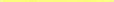        ROZDZIAŁ I INFORMACJE OGÓLNEzwana dalej jako ,,SWZ”                   pod nazwą:                                Obsługa prawna Wojewódzkiego Szpitala Specjalistycznegoim. błogosławionego księdza Jerzego Popiełuszki we WłocławkuZnak postępowania: DZP/ 100/2023Postępowanie jest prowadzone na podstawie przepisów ustawy z dnia 11 września 2019 r. Prawo zamówień publicznych (t. j. Dz.U.2023. 1605 z późn. zm.) oraz zgodnie z zapisami niniejszej Specyfikacji Warunków Zamówienia. Niniejszy dokument został sporządzony i opublikowany na podstawie art. 277 ust. 1 oraz art. 280 ust. 1 pkt. 1 ustawy z dnia 11 września 2019 r. Prawo zamówień publicznych (t. j. Dz.U.2023. 1605 z późn.  zm.). W dalszej części: 1. SWZ – oznacza Specyfikację Warunków Zamówienia2. uPzp- oznacza ustawę z dnia 11 września 2019 r. Prawo zamówień publicznych  (t. j. Dz.U.2023. 1605 z późn.  zm.).Nazwa oraz adres i inne dane Zamawiającego: Wojewódzki Szpital Specjalistyczny im. błogosławionego księdza Jerzego Popiełuszki we Włocławku, ul. Wieniecka 49, 87 – 800 WłocławekAdres do korespondencji:Wojewódzki Szpital Specjalistyczny
im. błogosławionego księdza Jerzego Popiełuszki we WłocławkuUL. Wieniecka 49, 87-800 WłocławekREGON: 341411727NIP: 888  31  17  873  Tel.: 54 412 94 50Fax. 54 412 94 32Adres e-mail: gnowacka@szpital.wloclawek.plStrona internetowa: www.szpital.wloclawek.pl, https://platformazakupowa.pl/pn/szpital.wloclawekROZDZIAŁ IITRYB UDZIELANIA ZAMÓWIENIA  Zamówienie o wartości poniżej 750 000 euro prowadzone w trybie podstawowym bez możliwości prowadzenia negocjacji na podstawie art. 275 pkt 1 uPzp.Zamawiający udziela niniejszego zamówienia w trybie podstawowym, w którym w odpowiedzi na ogłoszenie o zamówieniu oferty mogą składać wszyscy zainteresowani wykonawcy, a Zamawiający wybiera najkorzystniejszą ofertę bez przeprowadzenia negocjacji.ROZDZIAŁ III OPIS PRZEDMIOTU ZAMÓWIENIAPrzedmiotem zamówienia jest świadczenie usług prawniczych polegających na stałej, kompleksowej obsłudze prawnej Zamawiającego, obejmującej świadczenie pomocy prawnej na potrzeby wszystkich jednostek i komórek organizacyjnych Zamawiającego.Dokładny opis przedmiotu zamówienia zawarty jest we wzorze umowy, stanowiącym załącznik nr 3 doswz.Kod CPV:79100000-5: Usługi prawnicze79140000-7: Doradztwo prawne i usługi informacyjne79110000-8: Usługi w zakresie doradztwa prawnego i reprezentacji prawnejInformacja o częściach zamówienia: Przedmiot zamówienia nie jest podzielony na części. Zamawiający nie podzielił niniejszego zamówienia na części, bowiem przedmiot zamówienia obejmuje nierozerwalną przedmiotowo usługę. W związku z tym nie ma możliwości organizacyjnych, aby niniejsze zamówienie podzielić na części. Tym samym spełnione zostały przesłanki m.in. nadmiernych trudności organizacyjnych, a także nadmiernych kosztów wykonania zamówienia w przypadku próby jego podzielana na części. Podział zamówienia na części mógłby poważnie zagrozić właściwemu wykonaniu zamówienia, a także nie byłoby uzasadniony z perspektywy finansowej, bowiem świadczenie usług prawnych przez jednego wykonawca gwarantuje spójność działań Zamawiającego w obszarze prawnym, ale również pozwoli na uzyskanie korzystniejszych ofert. Jednocześnie na rynku właściwym istnieje szerokie grono przedsiębiorców, w tym mikro i małych, którzy w oczekiwanej przez Zamawiającego perspektywie czasowej są w stanie zaoferować przedmiot zamówienia. Tym samym brak podziału ilościowego zamówienia nie wpłynie na krąg wykonawców uczestniczących w postępowaniu, a pozwoli Zamawiającemu na uzyskanie korzystniejszych ofert. Takie rozwiązanie nie ogranicza konkurencji i gwarantuje Zamawiającemu uzyskanie najlepszych efektów zamówienia oraz najlepszą jakość dostaw w ramach środków, które Zamawiający może przeznaczyć na jego realizację.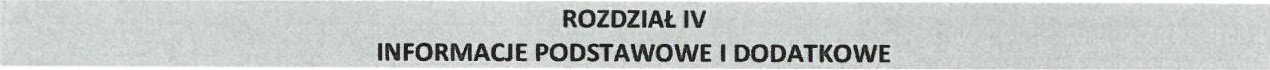 INFORMACJE PODSTAWOWE:Termin związania ofertą wynosi 30 dni (liczone od dnia upływu terminu składania ofert, przy czym pierwszym dniem terminu związania ofertą jest dzień, w którym upływa termin składania ofert). Tym samym termin związania ofertą upływa w dniu 28.12.2023r.Zamawiający nie przewiduje możliwości prowadzenia rozliczeń w walutach obcych.Zamawiający nie przewiduje zastosowania aukcji elektronicznej.Zamawiający przewiduje obowiązek osobistego wykonania przez wykonawcę kluczowych części zamówienia tj. w zakresie pełnienia dyżurów u Zamawiającego oraz w zakresie sporządzania i wydawania opinii prawnych Zamawiającemu.Zamawiający nie wymaga złożenia ofert w postaci katalogów elektronicznych lub dołączenia katalogów elektronicznych do oferty.6.Zamawiający wymaga wniesienia wadium.7. Zamawiający nie wymaga dokonania przez wykonawcę zabezpieczenia należytego wykonania umowy.8.Zamawiający nie dopuszcza możliwości złożenia oferty wariantowej.Zamawiający nie przewiduje zawarcia umowy ramowej.Zamawiający nie przewiduje zwrotu kosztów udziału w postępowaniu.Zamawiający nie przewiduje w opisie przedmiotu zamówienia wymagań związanych z realizacją zamówienia w rozumieniu art. 266 w zw. z art. 96 ust. 2 pkt 2 uPzp.Na podstawie art. 95 ust. 1 uPzp Zamawiający określa w wymagania związane z realizacją zamówienia w zakresie zatrudnienia przez wykonawcę lub podwykonawcę na podstawie stosunku pracy osób wykonujących wskazane przez zamawiającego czynności w zakresie realizacji zamówienia, jeżeli wykonanie tych czynności polega na wykonywaniu pracy w sposób określony w art. 22 S 1 ustawy z dnia 26 czerwca 1974 r. - Kodeks pracy (Dz.U. z 2022 r. poz. 1510, 1700 i 2140 oraz z 2023 r. poz. 240 i 641). Otóż Zamawiający wymaga zatrudnienia przez wykonawcę na podstawie stosunku pracy osoby, które bezpośrednio uczestniczą w realizacji zamówienia, z wyjątkiem osób, które wykonują tzw. wolny zawód (adwokat, radca prawny, prawnik zagraniczny w rozumieniu ustawy z dnia 5 lipca 2002 r. o świadczeniu przez prawników zagranicznych pomocy prawnej w Rzeczypospolitej Polskiej) oraz z wyjątkiem osób, które wykonują czynności w ramach prowadzonej przez nich działalności gospodarczej.13.11ekroć Zamawiający w ramach niniejszej dokumentacji przetargowej, w szczególności w opisie przedmiotu zamówienia posługuje się w szczególności znakami towarowymi, patentami lub wskazuje pochodzenie, źródło lub szczególny proces, który charakteryzuje produkty lub usługi dostarczane przez konkretnego wykonawcę, czy też Zamawiający odnosi się do norm, europejskich ocen technicznych, aprobat, specyfikacji technicznych i systemów referencji technicznych, to znaczy, że wskazania te mają na celu wyłącznie zobrazować potrzeby Zamawiającego poprzez podanie w tym zakresie przykładów, a Zamawiający dopuszcza rozwiązania równoważne opisywanym.Oferty oraz oświadczenie, o którym mowa w art. 125 ust. 1 uPzp, sporządza się, pod rygorem nieważności, w formie elektronicznej lub w postaci elektronicznej opatrzonej podpisem zaufanym lub podpisem osobistym na zasadach określonych w rozdziale IX SWZ.Adres strony internetowej, na której udostępniane będą zmiany i wyjaśnienia treści SWZ oraz inne dokumenty zamówienia bezpośrednio związane z postępowaniem o udzielenie zamówienia: https://platformazakupowa.pl/.Informacje o środkach komunikacji elektronicznej, przy użyciu których Zamawiający będzie komunikował się z wykonawcami, oraz informacje o wymaganiach technicznych i organizacyjnych sporządzania, wysyłania i odbierania korespondencji elektronicznej zostały określone w rozdziale XIII SWZ.Termin płatności wynosi 14 dni od dnia dostarczenia prawidłowej faktury do Zamawiającego.ROZDZIAŁ V TERMIN WYKONANIA ZAMÓWIENIA1.Termin wykonania zamówienia: 48 miesięcy od dnia wejścia w życie umowy, przy czym Zamawiający planuje, że umowa wejdzie w życie po zakończeniu dotychczasowej umowy na obsługę prawną (planowany termin: 22 maja 2024 roku).ROZDZIAŁ VI PRZESŁANKI WYKLUCZENIA WYKONAWCY 1. Z postępowania o udzielenie zamówienia wyklucza się:1) wykonawcę będącego osobą fizyczną, którego prawomocnie skazano za przestępstwo:udziału w zorganizowanej grupie przestępczej albo związku mającym na celu popełnienie przestępstwa lub przestępstwa skarbowego, o którym mowa w art. 258 Kodeksu karnego,handlu ludźmi, o którym mowa w art. 189a Kodeksu karnego,o którym mowa w art. 228-230a, art. 250a Kodeksu karnego, w art. 46-48 ustawy z dnia 25 czerwca 2010 r. o sporcie (Dz. U. z 2020 r. poz. 1133 oraz z 2021 r. poz. 2054) lub w art. 54 ust. 1-4 ustawy z dnia 12 maja 2011 r. o refundacji leków, środków spożywczych specjalnego przeznaczenia żywieniowego oraz wyrobów medycznych (Dz. U. z 2021 r. poz. 523, 1292, 1559 i 2054),finansowania przestępstwa o charakterze terrorystycznym, o którym mowa w art. 165a Kodeksu karnego, lub przestępstwo udaremniania lub utrudniania stwierdzenia przestępnego pochodzenia pieniędzy lub ukrywania ich pochodzenia, o którym mowa w art. 299 Kodeksu karnego,o charakterze terrorystycznym, o którym mowa w art. 115 S 20 Kodeksu karnego, lub mające na celu popełnienie tego przestępstwa,powierzenia wykonywania pracy małoletniemu cudzoziemcowi, o którym mowa w art. 9 ust. 2 ustawy z dnia 15 czerwca 2012 r. o skutkach powierzania wykonywania pracy cudzoziemcom przebywającym wbrew przepisom na terytorium Rzeczypospolitej Polskiej (Dz. U. poz. 769),przeciwko obrotowi gospodarczemu, o których mowa w art. 296-307 Kodeksu karnego, przestępstwo oszustwa, o którym mowa w art. 286 Kodeksu karnego, przestępstwo przeciwko wiarygodności dokumentów, o których mowa w art. 270-277d Kodeksu karnego, lub przestępstwo skarbowe,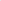 o którym mowa w art. 9 ust. 1 i 3 lub art. 10 ustawy z dnia 15 czerwca 2012 r. o skutkach powierzania wykonywania pracy cudzoziemcom przebywającym wbrew przepisom na terytorium Rzeczypospolitej Polskiej - lub za odpowiedni czyn zabroniony określony w przepisach prawa obcego,wykonawcę, jeżeli urzędującego członka jego organu zarządzającego lub nadzorczego, wspólnika spółki w spółce jawnej lub partnerskiej albo komplementariusza w spółce komandytowej lub komandytowo-akcyjnej lub prokurenta prawomocnie skazano za przestępstwo, o którym mowa w pkt 1,wykonawcę, wobec którego wydano prawomocny wyrok sądu lub ostateczną decyzję administracyjną o zaleganiu z uiszczeniem podatków, opłat lub składek na ubezpieczenie społeczne lub zdrowotne, chyba że wykonawca odpowiednio przed upływem terminu składania ofert dokonał płatności należnych podatków, opłat lub składek na ubezpieczenie społeczne lub zdrowotne wraz z odsetkami lub grzywnami lub zawarł wiążące porozumienie w sprawie spłaty tych należności,wykonawcę, wobec którego prawomocnie orzeczono zakaz ubiegania się o zamówienia publiczne;wykonawcę, jeżeli Zamawiający może stwierdzić, na podstawie wiarygodnych przesłanek, że wykonawca zawarł z innymi wykonawcami porozumienie mające na celu zakłócenie konkurencji, w szczególności jeżeli należąc do tej samej grupy kapitałowej w rozumieniu ustawy z dnia 16 lutego 2007 r. o ochronie konkurencji i konsumentów, złożyli odrębne oferty, chyba że wykażą, że przygotowali te oferty lub wnioski niezależnie od siebie,wykonawcę, jeżeli, w przypadkach, o których mowa w art. 85 ust. 1 uPzp, doszło do zakłócenia konkurencji wynikającego z wcześniejszego zaangażowania tego wykonawcy lub podmiotu, który należy z wykonawcą do tej samej grupy kapitałowej w rozumieniu ustawy z dnia 16 lutego 2007 r. o ochronie konkurencji i konsumentów, chyba że spowodowane tym zakłócenie konkurencji może być wyeliminowane w inny sposób niż przez wykluczenie wykonawcy z udziału w postępowaniu o udzielenie zamówienia. 2. Ponadto zgodnie z art. 109 ust. 1 uPzp Zamawiający wykluczy wykonawcę:w stosunku do którego otwarto likwidację, ogłoszono upadłość, którego aktywami zarządza likwidator lub sąd, zawarł układ z wierzycielami, którego działalność gospodarcza jest zawieszona albo znajduje się on w innej tego rodzaju sytuacji wynikającej z podobnej procedury przewidzianej w przepisach miejsca wszczęcia tej procedury;jeżeli występuje konflikt interesów w rozumieniu art. 56 ust. 2 uPzp, którego nie można skutecznie wyeliminować w inny sposób niż przez wykluczenie wykonawcy,który w sposób zawiniony poważnie naruszył obowiązki zawodowe, co podważa jego uczciwość, w szczególności gdy wykonawca w wyniku zamierzonego działania lub rażącego niedbalstwa nie wykonał lub nienależycie wykonał zamówienie, co zamawiający jest w stanie wykazać za pomocą stosownych dowodów; 4) który, z przyczyn leżących po jego stronie, w znacznym stopniu lub zakresie nie wykonał lub nienależycie wykonał albo długotrwale nienależycie wykonywał istotne zobowiązanie wynikające z wcześniejszej umowy w sprawie zamówienia publicznego lub umowy koncesji, co doprowadziło do wypowiedzenia lub odstąpienia od umowy, odszkodowania, wykonania zastępczego lub realizacji uprawnień z tytułu rękojmi za wady;który w wyniku zamierzonego działania lub rażącego niedbalstwa wprowadził zamawiającego w błąd przy przedstawianiu informacji, że nie podlega wykluczeniu, spełnia warunki udziału w postępowaniu lub kryteria selekcji, co mogło mieć istotny wpływ na decyzje podejmowane przez zamawiającego w postępowaniu o udzielenie zamówienia, lub który zataił te informacje lub nie jest w stanie przedstawić wymaganych podmiotowych środków dowodowych;który w wyniku lekkomyślności lub niedbalstwa przedstawił informacje wprowadzające w błąd, co mogło mieć istotny wpływ na decyzje podejmowane przez zamawiającego w postępowaniu o udzielenie zamówienia.W przypadkach, o których mowa w ust. 2 pkt 1 niniejszego rozdziału, Zamawiający może nie wykluczać wykonawcy, jeżeli wykluczenie byłoby w sposób oczywisty nieproporcjonalne, w szczególności gdy sytuacja ekonomiczna lub finansowa wykonawcy jest wystarczająca do wykonania zamówienia.Wykonawca może zostać wykluczony przez zamawiającego na każdym etapie postępowania o udzielenie zamówienia.Wykonawca, nie podlega wykluczeniu w okolicznościach określonych w art. 108 ust. 1 pkt 1, 2 i 5 lub art. 109 ust. 1 pkt 2-5 i 7-10 uPzp, jeżeli udowodni zamawiającemu, że spełnił łącznie następujące przesłanki:naprawił lub zobowiązał się do naprawienia szkody wyrządzonej przestępstwem, wykroczeniem lub swoim nieprawidłowym postępowaniem, w tym poprzez zadośćuczynienie pieniężne;wyczerpująco wyjaśnił fakty i okoliczności związane z przestępstwem, wykroczeniem lub swoim nieprawidłowym postępowaniem oraz spowodowanymi przez nie szkodami, aktywnie współpracując odpowiednio z właściwymi organami, w tym organami ścigania, lub zamawiającym;podjął konkretne środki techniczne, organizacyjne i kadrowe, odpowiednie dla zapobiegania dalszym przestępstwom, wykroczeniom lub nieprawidłowemu postępowaniu, w szczególności:zerwał wszelkie powiązania z osobami lub podmiotami odpowiedzialnymi za nieprawidłowe postępowanie wykonawcy,zreorganizował personel,wdrożył system sprawozdawczości i kontroli,  utworzył struktury audytu wewnętrznego do monitorowania przestrzegania przepisów, wewnętrznych regulacji lub standardów,  wprowadził wewnętrzne regulacje dotyczące odpowiedzialności i odszkodowań za nieprzestrzeganie przepisów, wewnętrznych regulacji lub standardów.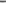 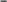 Zamawiający ocenia, czy podjęte przez wykonawcę czynności, o których mowa w ust. 5, są wystarczające do wykazania jego rzetelności, uwzględniając wagę i szczególne okoliczności czynu wykonawcy. Jeżeli podjęte przez wykonawcę czynności, o których mowa w ust. 5, nie są wystarczające do wykazania jego rzetelności, zamawiający wyklucza wykonawcę.Dodatkowo, zgodnie z art. 7 ust. 1 ustawy z dnia 13 kwietnia 2022 r. o szczególnych rozwiązaniach w zakresie przeciwdziałania wspieraniu agresji na Ukrainę oraz służących ochronie bezpieczeństwa narodowego (Dz.U.2022.835) (dalej jako: „u.sz.r.z.p.w.a.u.s.o.b.n.”) wyklucza się z niniejszego postępowania:wykonawcę wymienionego w wykazach określonych w rozporządzeniu Rady (WE) nr 765/2006 z dnia 18 maja 2006 r. dotyczącego środków ograniczających w związku z sytuacją na Białorusi i udziałem Białorusi w agresji Rosji wobec Ukrainy (Dz. Urz. UE L 134 z 20.05.2006, str. 1, z późn. zm.) (dalej jako: „rozporządzenie 764/2006”) i rozporządzeniu Rady (UE) nr 269/2014 z dnia 17 marca 2014 r. w sprawie środków ograniczających w odniesieniu do działań podważających integralność terytorialną, suwerenność i niezależność Ukrainy lub im zagrażających (Dz. Urz. UE L 78 z 17.03.2014, str. 6, z późn. zm.) (dalej jako: „rozporządzenie 269/2014”) albo wpisanego na listę na podstawie decyzji w sprawie wpisu na listę rozstrzygającej o zastosowaniu środka, o którym mowa w art. I pkt 3 u.sz.r.z.p.w.a.u.s.o.b.n.;wykonawcę, którego beneficjentem rzeczywistym w rozumieniu ustawy z dnia 1 marca 2018 r. o przeciwdziałaniu praniu pieniędzy oraz finansowaniu terroryzmu (Dz. U. z 2022 r. poz. 593 i 655) jest osoba wymieniona w wykazach określonych w rozporządzeniu 765/2006 i rozporządzeniu 269/2014 albo wpisana na listę lub będąca takim beneficjentem rzeczywistym od dnia 24 lutego 2022 r., o ile została wpisana na listę na podstawie decyzji w sprawie wpisu na listę rozstrzygającej o zastosowaniu środka, o którym mowa w art. 1 pkt 3 u.sz.r.z.p.w.a.u.s.o.b.n.;wykonawcę, którego jednostką dominującą w rozumieniu art. 3 ust. 1 pkt 37 ustawy z dnia 29 września 1994 r. o rachunkowości (Dz. U. z 2021 r. poz. 217, 2105 i 2106) jest podmiot wymieniony w wykazach określonych w rozporządzeniu 765/2006 i rozporządzeniu 269/2014 albo wpisany na listę lub będący taką jednostką dominującą od dnia 24 lutego 2022 r., o ile został wpisany na listę na podstawie decyzji w sprawie wpisu na listę rozstrzygającej o zastosowaniu środka, o którym mowa w art. 1 pkt 3 u.sz.r.z.p.w.a.u.s.o.b.n. 8. Wykluczenie, o którym mowa w ust. 7 następuje na okres trwania okoliczności określonych w ust. 7 lit. a) —c).W przypadku wykonawcy wykluczonego na podstawie ust. 7, Zamawiający odrzuca ofertę takiego wykonawcy.Weryfikacja braku zaistnienia podstawy wykluczenia wskazanej w ust. 7 w stosunku do konkretnego wykonawcy nastąpi na podstawie oświadczenia własnego wykonawcy. Przy czym Zamawiający zastrzega sobie prawo do dodatkowej weryfikacji braku zaistnienia wspominanych przesłanek wykluczenia za pomocą wszelkich dostępnych środków (np. w oparciu o informacje wynikające z Krajowego Rejestru Sądowego, Centralnej Ewidencji i Informacji o Działalności Gospodarczej, czy Centralnego Rejestru Beneficjentów Rzeczywistych).ROZDZIAŁ VIIWARUNKI UDZIAŁU W POSTĘPOWANIUWarunki udziału w postępowaniu dotyczą:zdolności do występowania w obrocie gospodarczym: Zamawiający nie stawia warunku w tym zakresie.uprawnień do prowadzenia określonej działalności zawodowej, o ile wynika to z odrębnych przepisów: Zamawiający uznany warunek za spełniony, jeżeli Wykonawca wykaże, iż posiada uprawnienia niezbędne do wykonywania zamówienia tj. uprawnienia do wykonywania zawodu radcy prawnego określone w ustawie o radcach prawnych lub uprawnienia do wykonywania zawodu adwokata określone w ustawie Prawo o adwokaturze, albo jest prawnikiem zagranicznym wykonującym stałą praktykę na podstawie ustawy o świadczeniu pomocy prawnej przez prawników zagranicznych w Rzeczypospolitej Polskiej.sytuacji ekonomicznej lub finansowej:Zamawiający nie stawia warunku w tym zakresiezdolności technicznej lub zawodowej:l. Wykonawca powinien wykazać, że:w okresie ostatnich 5 lat wykonał, a w przypadku świadczeń powtarzających się lub ciągłych również wykonywanych, w okresie ostatnich 5 lat, a jeżeli okres prowadzenia działalności jest krótszy — w tym okresie, zrealizował w sposób należyty co najmniej jedną umowę, której okres obowiązywania wynosił co najmniej 3 lata i wartość zrealizowana umowy jest nie mniejsza niż 900.000,00 zł brutto obejmującą kompleksową obsługę prawną szpitala publicznego finansowanego ze środków publicznych posiadającego co najmniej 400 łóżek;w okresie ostatnich 3 lat posiada doświadczenie w doradztwie prawnym, w tym wydawaniu opinii prawnych w przedmiocie inwestycji budowalnej prowadzonej na terenie szpitala publicznego i finansowanej ze środków unijnych, której wartość przekracza 50.000.000,00 zł brutto;w okresie ostatnich 3 lat posiada doświadczenie w reprezentacji strony przed sądem okręgowym w postępowaniu sądowym prowadzonym w wyniku złożenia skargi na wyrok Krajowej Izby Odwoławczej;w okresie ostatnich 3 lat zaopiniował co najmniej 100 specyfikacji warunków zamówienia (ew. specyfikacji istotnych warunków zamówienia) oraz co najmniej 50 zapytań ofertowych;w okresie ostatnich 3 lat posiada doświadczenie w reprezentacji zamawiającego lub wykonawcy przed Krajową Izbą Odwoławczą w co najmniej 10 sprawach;w okresie ostatnich 3 lat reprezentował podmiot medyczny w co najmniej 5 postępowaniach przed wojewódzką komisją ds. orzekania o zdarzeniach medycznych;w okresie ostatnich 3 lat reprezentował szpital publiczny finansowany ze środków publicznych jako pozwanego lub uczestnika przed sądami powszechnymi w co najmniej 20 sprawach dotyczących błędów medycznych;w okresie ostatnich 3 lat reprezentował szpital publiczny finansowany ze środków publicznych jako stronę w postępowaniu sądowym o pozbawienie wykonalności tytułu wykonawczego;w okresie ostatnich 3 lat reprezentował szpital publiczny finansowany ze środków publicznych jako pozwanego przed sądami powszechnymi w co najmniej 10 sprawach z zakresu prawa pracy;w okresie ostatnich 3 lat reprezentował szpital publiczny finansowany ze środków publicznych przed sądem powszechnym 2 sprawach sądowych, w której uczestnikiem był lub jest NFZ;w okresie ostatnich 3 lat przygotował zastrzeżenia do informacji pokontrolnej Instytucji Zarządzającej Regionalnym Programem Operacyjnym o stwierdzeniu nieprawidłowości skutkującym pomniejszeniem wydatków kwalifikowanych;w okresie ostatnich 3 lat reprezentował szpital publiczny finansowany ze środków publicznych jako pozwanego w co najmniej 20 sprawach gospodarczych o zapłatę;w okresie ostatnich 3 lat reprezentował szpital publiczny finansowany ze środków publicznych jako pozwanego przed wojewódzkim sądem administracyjnym lub naczelnym sądem administracyjnym w sprawie skargi na decyzję administracyjną NFZ;w okresie ostatnich 3 lat uczestniczył w tworzeniu lub aktualizowaniu co najmniej 2 aktów wewnętrznych szpitala publicznego finansowanego ze środków publicznych;w okresie ostatnich 3 lat uczestniczył w procesie przygotowania szpitala publicznego finansowanego ze środków publicznych do akredytacji w ochronie zdrowia prowadzonej przez Centrum Monitorowania Jakości w Ochronie Zdrowia;w okresie ostatnich 3 lat uczestniczył w procesie oceny skarg i wniosków pacjentów związanych z przestrzeganiem praw pacjenta i zasadami udzielania świadczeń zdrowotnych;w okresie ostatnich 3 lat uczestniczył jako wsparcie prawne szpitala publicznego w  postępowaniach przed Rzecznikiem Praw Pacjenta.Il. Wykonawca dysponuje:1) co najmniej 2 adwokatami lub radcami prawnymi lub prawnikami zagranicznymi wykonującym stałą praktykę na podstawie ustawy o świadczeniu pomocy prawnej przez prawników zagranicznych w Rzeczypospolitej Polskiej, którzy posiadają co najmniej 3-letnie doświadczenie w kompleksowej obsłudze szpitala publicznego finansowanego ze środków publicznych i którzy zostaną skierowani do realizacji zamówienia.ROZDZIAŁ VIII POLEGANIE NA ZDOLNOŚCIACH TECHNICZNYCH LUB ZAWODOWYCH LUB SYTUACJI FINANSOWEJ LUB EKONOMICZNEJ PODMIOTÓW UDOSTĘPNIAJĄCYCH ZASOBY1. Wykonawca może w celu potwierdzenia spełniania warunków udziału w postępowaniu, w stosownych sytuacjach oraz w odniesieniu do konkretnego zamówienia, lub jego części, polegać na zdolnościach technicznych lub zawodowych lub sytuacji finansowej lub ekonomicznej podmiotów udostępniających zasoby, niezależnie od charakteru prawnego łączących go z nimi stosunków prawnych2. Wykonawca, który polega na zdolnościach lub sytuacji podmiotów udostępniających zasoby, składa, wraz z ofertą, zobowiązanie podmiotu udostępniającego zasoby do oddania mu do dyspozycji niezbędnych zasobów na potrzeby realizacji danego zamówienia lub inny podmiotowy środek dowodowy potwierdzający, że wykonawca realizując zamówienie, będzie dysponował niezbędnymi zasobami tych podmiotów.3. Zobowiązanie podmiotu udostępniającego zasoby, o którym mowa w ust. 3, potwierdza, że stosunek łączący wykonawcę z podmiotami udostępniającymi zasoby gwarantuje rzeczywisty dostęp do tych zasobów oraz określa w szczególności:zakres dostępnych wykonawcy zasobów podmiotu udostępniającego zasoby;sposób i okres udostępnienia wykonawcy i wykorzystania przez niego zasobów podmiotu udostępniającego te zasoby przy wykonywaniu zamówienia;czy i w jakim zakresie podmiot udostępniający zasoby, na zdolnościach którego wykonawca polega w odniesieniu do warunków udziału w postępowaniu dotyczących wykształcenia, kwalifikacji zawodowych lub doświadczenia, zrealizuje roboty budowlane lub usługi, których wskazane zdolności dotyczą.4. Zamawiający ocenia, czy udostępniane wykonawcy przez podmioty udostępniające zasoby zdolności techniczne lub zawodowe lub ich sytuacja finansowa lub ekonomiczna, pozwalają na wykazanie przez wykonawcę spełniania warunków udziału w postępowaniu w postaci sytuacji ekonomicznej lub finansowej oraz zdolności technicznej lub zawodowej, a także bada, czy nie zachodzą wobec tego podmiotu podstawy wykluczenia, które zostały przewidziane względem wykonawcy.5. Jeżeli zdolności techniczne lub zawodowe, sytuacja ekonomiczna lub finansowa podmiotu udostępniającego zasoby nie potwierdzają spełniania przez wykonawcę warunków udziału w postępowaniu lub zachodzą wobec tego podmiotu podstawy wykluczenia, Zamawiający żąda,                          aby wykonawca w terminie określonym przez Zamawiającego zastąpił ten podmiot innym podmiotem lub podmiotami albo wykazał, że samodzielnie spełnia warunki udziału w postępowaniu.6. Wykonawca nie może, po upływie terminu składania ofert, powoływać się na zdolności lub sytuację podmiotów udostępniających zasoby, jeżeli na etapie składania ofert nie polegał on w danym zakresie na zdolnościach lub sytuacji podmiotów udostępniających zasoby.7. Podmiot, który zobowiązał się do udostępnienia zasobów, odpowiada solidarnie z wykonawcą, który polega na jego sytuacji finansowej lub ekonomicznej, za szkodę poniesioną przez zamawiającego powstałą wskutek nieudostępnienia tych zasobów, chyba że za nieudostępnienie zasobów podmiot ten nie ponosi winy.ROZDZIAŁ IX DOKUMENTY I OŚWIADCZENIA, JAKICH WYMAGA ZAMAWIAJĄCYFormularz ofertowy (stanowiący treść oferty), zgodnie z załącznikiem nr 1 do SWZ, składany za pomocą środków komunikacji elektronicznej w formie elektronicznej lub w postaci elektronicznej opatrzonej podpisem zaufanym lub podpisem osobistym na zasadach określonych w rozdziale XIII SWZ.Oświadczenie wstępnie potwierdzające spełnienie przez wykonawcę warunków udziału w postępowaniu oraz brak przesłanek do wykluczenia, o którym mowa w art. 125 ust. I uPzp zgodnie z załącznikiem nr 2 do SWZ, składane za pomocą środków komunikacji elektronicznej w formie elektronicznej lub w postaci elektronicznej opatrzonej podpisem zaufanym lub podpisem osobistym na zasadach określonych w rozdziale XIII SWZ.Na potrzeby przyznania punktów w kryterium oceny ofert (rozdział XIX SWZ): wykaz osób (zgodnie ze wzorem stanowiącym załącznik nr . do SWZ), skierowanych przez wykonawcę do realizacji zamówienia publicznego, w szczególności odpowiedzialnych za świadczenie usług wraz z informacjami na temat ich kwalifikacji zawodowych, uprawnień, doświadczenia i wykształcenia niezbędnych do wykonania zamówienia publicznego, a także zakresu wykonywanych przez nie czynności oraz informacją o podstawie do dysponowania tymi osobami.Na potrzeby przyznania punktów w kryterium oceny ofert (rozdział XIX SWZ): dokumenty potwierdzające doświadczenie osób skierowanych do realizacji zamówienia wystawiony przez szpital publiczny.Jeżeli wykonawca polega na zdolnościach lub sytuacji innego podmiotu (zwany w niniejszym dokumencie jako: „podmiot udostępniający") na zasadach określonych w art. 266 w zw. z art. 118 uPzp, w celu dysponowania niezbędnymi zasobami w stopniu umożliwiającym należyte wykonanie zamówienia publicznego Zamawiający wymaga przedłożenia:zobowiązania podmiotu udostępniającego, które będzie określało:	zakres dostępnych wykonawcy zasobów podmiotu udostępniającego zasoby;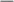 	sposób i okres udostępnienia wykonawcy i wykorzystania przez niego zasobów podmiotu udostępniającego te zasoby przy wykonywaniu zamówienia;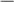  czy i w jakim zakresie podmiot udostępniający zasoby, na zdolnościach którego wykonawca polega w odniesieniu do warunków udziału w postępowaniu dotyczących wykształcenia, kwalifikacji zawodowych lub doświadczenia, zrealizuje roboty budowlane lub usługi, których wskazane zdolności dotyczą.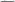 w celu wstępnego wykazania braku istnienia wobec podmiotu udostępniającego podstaw do wykluczenia, a także spełniania warunków udziału w postępowaniu, w zakresie, w jakim wykonawca powołuje się na zasoby podmiotu udostępniającego, wykonawca składa oświadczenie wstępne, o którym mowa w ust. 1 wypełnione przez podmiot udostępniający zgodnie ze wzorem, który stanowi załącznik nr 2 do SWZ.Pełnomocnictwo do reprezentowania Wykonawcy — w przypadku złożenia oferty przez pełnomocnika. Pełnomocnictwo musi zawierać w szczególności ustanowionego pełnomocnika oraz zakres jego umocowania.Dowód wniesienia wadium. Wadium wykonawca wnosi w formie elektronicznej za pomocą środków komunikacji elektronicznej. Jeżeli wadium jest wnoszone w formie gwarancji lub poręczenia, o których mowa w art. 97 ust. 7 pkt 2-4, wykonawca przekazuje zamawiającemu oryginał gwarancji lub poręczenia, w postaci elektronicznej.Oświadczenie z którego wynika, które usługi wykonają poszczególni wykonawcy (dotyczy wykonawców wspólnie ubiegających się o zamówienie).ETAP PO WYŁONIENIU OFERTY NAJWYŻEJ OCENIONEJZgodnie z art. 274 ust. I uPzp Zamawiający wzywa wykonawcę, którego oferta została najwyżej oceniona, do złożenia w wyznaczonym terminie, nie krótszym niż 5 dni od dnia wezwania, aktualnych na dzień złożenia podmiotowych środków dowodowych, w następującym zakresie:w celu potwierdzenia spełnienia warunków udziału w postępowaniu w zakresie zdolności technicznej lub zawodowej:w zakresie wskazanym w rozdziale VII ust. 1 lit. b) SWZ:Wykonawca powinien złożyć zaświadczenie wydane przez odpowiednią Okręgową Izbę Radców Prawnych lub Okręgową Radę Adwokacką potwierdzające uprawnienia wykonawcy do wykonywania zawodu radcy prawnego określone w ustawie o radcach prawnych lub uprawnienia do wykonywania zawodu adwokata określone w ustawie Prawo o adwokaturze, albo że jest prawnikiem zagranicznym wykonującym stałą praktykę na podstawie ustawy o świadczeniu pomocy prawnej przez prawników zagranicznych w Rzeczypospolitej Polskiej.w zakresie wskazanym w rozdziale VII ust. 1 lit. d) pkt. I SWZ:Wykonawca powinien złożyć wykaz usług wykonanych (zgodnie z załącznikiem nr 7 do SWZ), a w przypadku świadczeń powtarzających się lub ciągłych również wykonywanych, w okresie ostatnich 3 lat, a jeżeli okres prowadzenia działalności jest krótszy — w tym okresie, wraz z podaniem ich wartości, przedmiotu, dat wykonania i podmiotów, na rzecz których dostawy lub usługi zostały wykonane lub są wykonywane, oraz załączeniem dowodów określających, czy te dostawy lub usługi zostały wykonane lub są wykonywane należycie, przy czym dowodami, o których mowa, są referencje bądź inne dokumenty sporządzone przez podmiot, na rzecz którego dostawy lub usługi zostały wykonane, a w przypadku świadczeń powtarzających się lub ciągłych są wykonywane, a jeżeli wykonawca z przyczyn niezależnych od niego nie jest w stanie uzyskać tych dokumentów — oświadczenie wykonawcy; w przypadku świadczeń powtarzających się lub ciągłych nadal wykonywanych referencje bądź inne dokumenty potwierdzające ich należyte wykonywanie powinny być wystawione w okresie ostatnich 3 miesięcy;w zakresie wskazanym w rozdziale VII ust. 1 lit. d) pkt. Il SWZ:wykaz osób (zgodnie ze wzorem stanowiącym załącznik nr 8b do SWZ), skierowanych przez wykonawcę do realizacji zamówienia publicznego, w szczególności odpowiedzialnych za świadczenie usług wraz z informacjami na temat ich kwalifikacji zawodowych, uprawnień, doświadczenia i wykształcenia niezbędnych do wykonania zamówienia publicznego, a także zakresu wykonywanych przez nie czynności oraz informacją o podstawie do dysponowania tymi osobami.w celu potwierdzenia braku podstaw wykluczenia wykonawcy z udziału w postępowaniu:oświadczenia wykonawcy, w zakresie art. 108 ust. 1 pkt 5 uPzp, o braku przynależności do tej samej grupy kapitałowej w rozumieniu ustawy z dnia 16 lutego 2007 r. o ochronie konkurencji i konsumentów (Dz. U. z 2020 r. poz. 1076 i 1086), z innym wykonawcą, który złożył odrębną ofertę, ofertę częściową lub wniosek o dopuszczenie do udziału w postępowaniu, albo oświadczenia o przynależności do tej samej grupy kapitałowej wraz z dokumentami lub informacjami potwierdzającymi przygotowanie oferty, oferty częściowej lub wniosku o dopuszczenie do udziału w postępowaniu niezależnie od innego wykonawcy należącego do tej samej grupy kapitałowej, według wzoru stanowiącego załącznik nr 5 do SWZ,odpisu lub informacji z Krajowego Rejestru Sądowego lub z Centralnej Ewidencji i Informacji o Działalności Gospodarczej, w zakresie art. 109 ust. I pkt 4 uPzp, sporządzonych nie wcześniej niż 3 miesiące przed jej złożeniem, jeżeli odrębne przepisy wymagają wpisu do rejestru lub ewidencji;oświadczenia wykonawcy o aktualności informacji zawartych w oświadczeniach, o którym mowa w art. 125 ust. I uPzp — (zgodnie ze wzorem stanowiącym załącznik nr 4 do SWZ), w zakresie podstaw wykluczenia z postępowania wskazanych przez zamawiającego, o których mowa w: — art. 108 ust. 1 pkt. 1 albo 2,— art. 108 ust. 1 pkt 3 uPzp,— art. 108 ust. 1 pkt 4 uPzp, dotyczących orzeczenia zakazu ubiegania się o zamówienie publiczne tytułem środka zapobiegawczego,— art. 108 ust. 1 pkt 5 uPzp, dotyczących zawarcia z innymi wykonawcami porozumienia mające na celu zakłócenie konkurencji,— art. 108 ust. 1 pkt 6 uPzp,— art. 109 ust. 1 pkt 5 uPzp,— art. 109 ust. I pkt 6 uPzp,— art. 109 ust. 1 pkt. 7 uPzp,— art. 109 ust. 1 pkt. 8 uPzp,— art. 109 ust. I pkt. 10 uPzp, -   art. 7 ust. I u.sz.r.z.p.w.a.u.s.o.b.n.9. Wykonawcy zagraniczni:1) Jeżeli wykonawca ma siedzibę lub miejsce zamieszkania poza terytorium Rzeczypospolitej Polskiej, zamiast dokumentów, o których mowa w ust. 8 pkt 1 lit. b niniejszego rozdziału:a) odpisu albo informacji z Krajowego Rejestru Sądowego lub z Centralnej Ewidencji i Informacji o Działalności Gospodarczej, o których mowa w ust. 8 pkt 1 lit. b) niniejszego rozdziału - składa dokument lub dokumenty wystawione w kraju, w którym wykonawca ma siedzibę lub miejsce zamieszkania, potwierdzające odpowiednio, nie otwarto jego likwidacji, nie ogłoszono upadłości, jego aktywami nie zarządza likwidator lub sąd, nie zawarł układu z wierzycielami, jego działalność gospodarcza nie jest zawieszona ani nie znajduje się on w innej tego rodzaju sytuacji wynikającej z podobnej procedury przewidzianej w przepisach miejsca wszczęcia tej procedury.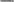 Dokumenty, o których mowa w ust. 9 pkt 1 lit. a) powinny być wystawione nie wcześniej niż 3 miesiące przed ich złożeniem.Jeżeli w kraju, w którym wykonawca ma siedzibę lub miejsce zamieszkania, nie wydaje się dokumentów, o których mowa w ust. 9 pkt 1, lub gdy dokumenty te nie odnoszą się do wszystkich przypadków, o których mowa w art. 108 ust. 1 pkt 1, 2 i 4 uPzp, zastępuje się je odpowiednio w całości lub w części dokumentem zawierającym odpowiednio oświadczenie wykonawcy, ze wskazaniem osoby albo osób uprawnionych do jego reprezentacji, lub oświadczenie osoby, której dokument miał dotyczyć, złożone pod przysięgą, lub, jeżeli w kraju, w którym wykonawca ma siedzibę lub miejsce zamieszkania nie ma przepisów o oświadczeniu pod przysięgą, złożone przed organem sądowym lub administracyjnym, notariuszem, organem samorządu zawodowego lub gospodarczego, właściwym ze względu na siedzibę lub miejsce zamieszkania wykonawcy. Postanowienie z pkt 2 stosuje się również w tym zakresie.W przypadku wątpliwości co do treści dokumentu złożonego przez wykonawcę, Zamawiający może zwrócić się do właściwych organów odpowiednio kraju, w którym wykonawca ma siedzibę lub miejsce zamieszkania lub miejsce zamieszkania ma osoba, której dokument dotyczy, o udzielenie niezbędnych informacji dotyczących tego dokumentu.10. Oświadczenia i dokumenty Wykonawców występujących wspólnie:Wykonawcy ustanawiają pełnomocnika do reprezentowania ich w postępowaniu o udzielenie zamówienia albo do reprezentowania w postępowaniu i zawarcia umowy w sprawie zamówienia publicznego. W związku z tym należy wskazane pełnomocnictwo złożyć wraz z ofertą.Wykonawcy występujący wspólnie powinni złożyć oświadczenia i dokumenty, o których mowa w niniejszym rozdziale SWZ, z tym, że oświadczenie wstępne wymienione w ust. 4 niniejszego rozdziału SWZ (oświadczenie wg wzoru stanowiącego załącznik nr 2 do SWZ) oraz dokumenty wskazane w ust. 8 pkt 1 niniejszego rozdziału SWZ (dokumenty potwierdzające brak przesłanek do wykluczenia wykonawcy) składa każdy Wykonawca z osobna, natomiast pozostałe dokumenty lub oświadczenia potwierdzające spełnianie warunków udziału w postępowaniu określonych przez Zamawiającego mogą być składane wspólnie.Dokument o którym mowa w ust. 4 niniejszego rozdziału SWZ (oświadczenie wg wzoru stanowiącego załącznik nr 2 do SWZ) powinien potwierdzać spełnianie warunków udziału w postępowaniu w zakresie, w którym każdy z wykonawców wykazuje spełnianie warunków udziału w postępowaniu.Zamawiający nie zastrzega obowiązku osobistego wykonania przez poszczególnych wykonawców wspólnie ubiegających się o udzielenie zamówienia publicznego kluczowych zadań dotyczących przedmiotowego zamówienia.ROZDZIAŁ X                                                                                                                                                                                   ZASADY SPORZĄDZANIA I SKŁADANIA DOKUMENTÓW WSKAZANYCH W ROZDZIALE IXOferty, oświadczenia, o których mowa w art. 125 ust. 1 uPzp, podmiotowe środki dowodowe, zobowiązanie podmiotu udostępniającego zasoby, o którym mowa w art. 118 ust. 3 uPzp, przedmiotowe środki dowodowe, pełnomocnictwo sporządza się w postaci elektronicznej, w formatach danych określonych w przepisach wydanych na podstawie art. 18 ustawy z dnia 17 lutego 2005 r. o informatyzacji działalności podmiotów realizujących zadania publiczne (Dz. U. z 2020 r. poz. 346, 568, 695, 1517 i 2320).Dokumenty elektroniczne przekazuje się w postępowaniu przy użyciu środków komunikacji elektronicznej wskazanych przez Zamawiającego w rozdziale XIII.Podmiotowe środki dowodowe, przedmiotowe środki dowodowe oraz inne dokumenty lub oświadczenia, sporządzone w języku obcym przekazuje się wraz z tłumaczeniem na język polski.W przypadku gdy podmiotowe środki dowodowe, przedmiotowe środki dowodowe, inne dokumenty lub dokumenty potwierdzające umocowanie do reprezentowania odpowiednio: - wykonawcy,wykonawców wspólnie ubiegających się o udzielenie zamówienia publicznego,podmiotu udostępniającego zasoby na zasadach określonych w art. 118 uPzp lubpodwykonawcy niebędącego podmiotem udostępniającym zasoby na takich zasadach, zostały wystawione przez upoważnione podmioty inne niż wykonawca, wykonawca wspólnie ubiegający się o udzielenie zamówienia, podmiot udostępniający zasoby lub podwykonawca, jako dokument elektroniczny, przekazuje się ten dokument.5. W przypadku gdy podmiotowe środki dowodowe, przedmiotowe środki dowodowe, inne dokumenty lub dokumenty potwierdzające umocowanie do reprezentowania odpowiednio: - wykonawcy,wykonawców wspólnie ubiegających się o udzielenie zamówienia publicznego,podmiotu udostępniającego zasoby na zasadach określonych w art. 118 uPzp lubpodwykonawcy niebędącego podmiotem udostępniającym zasoby na takich zasadach, zostały wystawione przez upoważnione podmioty inne niż wykonawca, wykonawca wspólnie ubiegający się o udzielenie zamówienia, podmiot udostępniający zasoby lub podwykonawca, jako dokument w postaci papierowej, przekazuje się cyfrowe odwzorowanie tego dokumentu opatrzone kwalifikowanym podpisem elektronicznym albo podpisem zaufanym albo podpisem osobistym, poświadczające zgodność cyfrowego odwzorowania z dokumentem w postaci papierowej.6. Poświadczenia zgodności cyfrowego odwzorowania z dokumentem w postaci papierowej, o którym mowa w pkt 5, dokonuje w przypadku:podmiotowych środków dowodowych oraz dokumentów potwierdzających umocowanie do reprezentowania odpowiednio wykonawca, wykonawca wspólnie ubiegający się o udzielenie zamówienia, podmiot udostępniający zasoby lub podwykonawca, w zakresie podmiotowych środków dowodowych lub dokumentów potwierdzających umocowanie do reprezentowania, które każdego z nich dotyczą;przedmiotowych środków dowodowych - odpowiednio wykonawca lub wykonawca wspólnie ubiegający się o udzielenie zamówienia;innych dokumentów - odpowiednio wykonawca lub wykonawca wspólnie ubiegający się o udzielenie zamówienia, w zakresie dokumentów, które każdego z nich dotyczą.Podmiotowe środki dowodowe, oraz zobowiązanie podmiotu udostępniającego zasoby, przedmiotowe środki dowodowe, niewystawione przez upoważnione podmioty, oraz pełnomocnictwo przekazuje się w postaci elektronicznej i opatruje się kwalifikowanym podpisem elektronicznym albo podpisem zaufanym albo podpisem osobistym.W przypadku gdy podmiotowe środki dowodowe, zobowiązanie podmiotu udostępniającego zasoby, przedmiotowe środki dowodowe niewystawione przez upoważnione podmioty lub pełnomocnictwo, zostały sporządzone jako dokument w postaci papierowej i opatrzone własnoręcznym podpisem, przekazuje się cyfrowe odwzorowanie tego dokumentu opatrzone kwalifikowanym podpisem elektronicznym albo podpisem zaufanym albo podpisem osobistym.Poświadczenia zgodności cyfrowego odwzorowania z dokumentem w postaci papierowej, o którym mowa w pkt 8, dokonuje w przypadku: podmiotowych środków dowodowych - odpowiednio wykonawca, wykonawca wspólnie ubiegający się o udzielenie zamówienia, podmiot udostępniający zasoby lub podwykonawca, w zakresie podmiotowych środków dowodowych, które każdego z nich dotyczą;  przedmiotowego środka dowodowego lub zobowiązania podmiotu udostępniającego zasoby - odpowiednio wykonawca lub wykonawca wspólnie ubiegający się o udzielenie zamówienia; - pełnomocnictwa - mocodawca.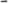 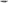 Poświadczenia zgodności cyfrowego odwzorowania z dokumentem w postaci papierowej, o którym mowa w pkt 6 i 9 może dokonać również notariusz.Przez cyfrowe odwzorowanie, o którym mowa wyżej, należy rozumieć dokument elektroniczny będący kopią elektroniczną treści zapisanej w postaci papierowej, umożliwiający zapoznanie się z tą treścią i jej zrozumienie, bez konieczności bezpośredniego dostępu do oryginału.W przypadku przekazywania w postępowaniu dokumentu elektronicznego w formacie poddającym dane kompresji, opatrzenie pliku zawierającego skompresowane dokumenty kwalifikowanym podpisem elektronicznym albo podpisem zaufanym albo podpisem osobistym jest równoznaczne z opatrzeniem wszystkich dokumentów zawartych w tym pliku kwalifikowanym podpisem elektronicznym.Jeżeli jest to niezbędne do zapewnienia odpowiedniego przebiegu postępowania o udzielenie zamówienia, Zamawiający może na każdym etapie postępowania, w tym na etapie składania wniosków o dopuszczenie do udziału w postępowaniu lub niezwłocznie po ich złożeniu, wezwać wykonawców do złożenia wszystkich lub niektórych podmiotowych środków dowodowych aktualnych na dzień ich złożenia.Jeżeli zachodzą uzasadnione podstawy do uznania, że złożone uprzednio podmiotowe środki dowodowe nie są już aktualne, Zamawiający może w każdym czasie wezwać wykonawcę lub wykonawców do złożenia wszystkich lub niektórych podmiotowych środków dowodowych aktualnych na dzień ich złożenia.Zamawiający nie wzywa do złożenia podmiotowych środków dowodowych, jeżeli może je uzyskać za pomocą bezpłatnych i ogólnodostępnych baz danych, w szczególności rejestrów publicznych w rozumieniu ustawy z dnia 17 lutego 2005 r. o informatyzacji działalności podmiotów realizujących zadania publiczne, o ile wykonawca wskazał w oświadczeniu, o którym mowa w art. 125 ust. 1, dane umożliwiające dostęp do tych środków.Wykonawca nie jest zobowiązany do złożenia podmiotowych środków dowodowych, które zamawiający posiada, jeżeli wykonawca wskaże te środki oraz potwierdzi ich prawidłowość i aktualność.ROZDZIAŁ XI UZUPEŁNIENIE / POPRAWIENIE / WYJAŚNIENIE OŚWIADCZEŃ I DOKUMENTÓW1. Jeżeli wykonawca nie złożył oświadczenia wstępnego, o którym mowa w art. 125 ust. 1 uPzp, podmiotowych środków dowodowych, innych dokumentów lub oświadczeń składanych w postępowaniu lub są one niekompletne lub zawierają błędy, Zamawiający wzywa wykonawcę odpowiednio do ich złożenia, poprawienia lub uzupełnienia w wyznaczonym terminie, chyba że:oferta wykonawcy podlegają odrzuceniu bez względu na ich złożenie, uzupełnienie lub poprawienie lubzachodzą przesłanki unieważnienia postępowania.Wykonawca składa podmiotowe środki dowodowe na wezwanie, o którym mowa w ust. 1, aktualne na dzień ich złożenia.Zamawiający może żądać od wykonawców wyjaśnień dotyczących treści oświadczenia wstępnego, o którym mowa w art. 125 ust. 1 uPzp, lub złożonych podmiotowych środków dowodowych lub innych dokumentów lub oświadczeń składanych w postępowaniu.Jeżeli złożone przez wykonawcę oświadczenie wstępne, o którym mowa w art. 125 ust. 1 uPzp, lub podmiotowe środki dowodowe budzą wątpliwości zamawiającego, może on zwrócić się bezpośrednio do podmiotu, który jest w posiadaniu informacji lub dokumentów istotnych w tym zakresie dla oceny spełniania przez wykonawcę warunków udziału w postępowaniu lub braku podstaw wykluczenia, o przedstawienie takich informacji lub dokumentów.W toku badania i oceny ofert Zamawiający może żądać od wykonawców wyjaśnień dotyczących treści złożonych ofert oraz przedmiotowych środków dowodowych lub innych składanych dokumentów lub oświadczeń. Niedopuszczalne jest prowadzenie między zamawiającym a wykonawcą negocjacji dotyczących złożonej oferty oraz, z uwzględnieniem ust. 6, dokonywanie jakiejkolwiek zmiany w jej treści.Zamawiający poprawia w ofercie:oczywiste omyłki pisarskie,oczywiste omyłki rachunkowe, z uwzględnieniem konsekwencji rachunkowych dokonanych poprawek,inne omyłki polegające na niezgodności oferty z dokumentami zamówienia, niepowodujące istotnych zmian w treści oferty - niezwłocznie zawiadamiając o tym wykonawcę, którego oferta została poprawiona.W przypadku, o którym mowa w ust. 6 lit. c), Zamawiający wyznacza wykonawcy odpowiedni termin na wyrażenie zgody na poprawienie w ofercie omyłki lub zakwestionowanie jej poprawienia. Brak odpowiedzi w wyznaczonym terminie uznaje się za wyrażenie zgody na poprawienie omyłki.Zamawiający żąda złożenia przedmiotowych środków dowodowych wraz z ofertą.Jeżeli wykonawca nie złożył przedmiotowych środków dowodowych lub złożone przedmiotowe środki dowodowe są niekompletne, zamawiający wzywa do ich złożenia lub uzupełnienia w wyznaczonym terminie.		ROZDZIAŁ XII INFORMACJE DOTYCZĄCE PODWYKONAWSTWA 1. Zamawiający żąda:wskazania przez wykonawcę w ofercie części zamówienia, których wykonanie zamierza powierzyć podwykonawcom, oraz podania nazw ewentualnych podwykonawców, jeżeli są już znani,niezwłocznego informowania o wszelkich zmianach dotyczących podwykonawców, które wystąpią w trakcie wykonywania zamówienia.Zamawiający nie żąda od wykonawcy przedstawienia podmiotowych środków dowodowych, dotyczących podwykonawców niebędących podmiotami udostępniającymi zasoby na zasadach określonych w art. 118 uPzp, potwierdzających, że nie zachodzą wobec tych podwykonawców podstawy wykluczenia z postępowania.W przypadku jeżeli podwykonawca udostępnia swoje zasoby wykonawcy zastosowanie mają postanowienia rozdziału VIII SWZ.ROZDZIAŁ XIII INFORMACJE O SPOSOBIE POROZUMIEWANIA SIĘ ZAMAWIAJĄCEGO Z WYKONAWCAMINiniejszy rozdział zawiera informacje dotyczące środków komunikacji elektronicznej, przy użyciu których Zamawiający będzie komunikował się z wykonawcami, oraz informacje o wymaganiach technicznych i organizacyjnych sporządzania, wysyłania i odbierania korespondencji elektronicznej.Komunikacja między zamawiającym a wykonawcami, w szczególności składanie ofert oraz oświadczeń, w tym o których mowa w art. 125 ust. 1 uPzp, podmiotowych i przedmiotowych środków dowodowych odbywa się przy użyciu środków komunikacji elektronicznej z uwzględnieniem zasad wynikających z rozdziału IX i X SWZ.Komunikacja pomiędzy Zamawiającym a Wykonawcami, w szczególności składanie oświadczeń, wniosków, zawiadomień oraz przekazywanie informacji odbywa się elektronicznie.W postępowaniu o udzielenie zamówienia komunikacja między Zamawiającym a Wykonawcami odbywa się wyłącznie przy użyciu platformy zakupowej Open Nexus pod adresem: https://platformazakupowa.pl/ (dalej również jako: „platforma”).We wszelkiej korespondencji związanej z niniejszym postępowaniem Zamawiający i Wykonawcy posługują się numerem ogłoszenia (BZP lub ID postępowania).Zamawiający może w uzasadnionych przypadkach również komunikować się z Wykonawcami za pomocą poczty elektronicznej: gnowacka@szpital.wloclawek.pl. Jednakże należy pamiętać, że oferta oraz dokumenty i oświadczenia, o których mowa w SWZ - rozdział IX, a także oferty dodatkowe składane są zawsze przy pomocy platformy zakupowej.Oferty oraz oświadczenie wstępne, o którym mowa w art. 125 uPzp, sporządza się, pod rygorem nieważności w formie elektronicznej lub w postaci elektronicznej opatrzonej podpisem zaufanym lub podpisem osobistym.Zamawiający informuje, że posiadanie konta na platformie jest dobrowolne, natomiast złożenie oferty w postępowaniu może odbywać się bez posiadania konta.Na stronie platformy znajduje się Instrukcja dla Wykonawców, która określa informacje dotyczące sposobu i formy złożenia oferty, sposobu komunikowania się Zamawiającego z wykonawcami (poza składaniem ofert), informacje dotyczące sposobu otwarcia ofert na platformie.Wymagania techniczne i organizacyjne wysyłania oraz odbierania dokumentów elektronicznych, elektronicznych kopii dokumentów i oświadczeń oraz informacji przekazywanych przy ich użyciu zostały opisane w Regulaminie korzystania z platformy (https://platformazakupowa.pl[strona/l-regulamin). Składając ofertę Wykonawca akceptuje Regulamin platformy dla użytkowników (wykonawców).Dokumenty elektroniczne, oświadczenia lub cyfrowe odwzorowanie dokumentu papierowego składane są przez Wykonawcę za pośrednictwem formularza „wyślij wiadomość”.Maksymalna wielkość wszystkich załączonych plików - IGB. Dopuszczalna ilość plików - 20. Zalecana maksymalna wielkość pliku 75MB. Załączone pliki muszą zawierać w nazwie nr postępowania w formacie DZP_100_2023.Za datę przekazania zawiadomień, dokumentów elektronicznych, oświadczeń lub elektronicznych kopii dokumentów lub oświadczeń oraz innych informacji przyjmuje się datę ich przekazania na platformę https:[/platformazakupowa.pl/pn/szpital.wloclawekZamawiający	przekazuje	link	do	jego	profilu	na	platformie https://platformazakupowa.pl/pn/szpital.wloclawek, gdzie będzie możliwość odnalezienia niniejszego postępowania po kliknięciu w zakładkę „Postępowania” .Zamawiający rekomenduje następujący format przesyłanych danych: .pdf, .doc, .docx, .rtf, .xps, .odt.Sposób sporządzenia dokumentów elektronicznych, oświadczeń lub elektronicznych kopii dokumentów lub oświadczeń musi być zgody z wymaganiami określonymi w Rozporządzeniu Prezesa Rady Ministrów z dnia 30 grudnia 2020 r. w sprawie sposobu sporządzania i przekazywania informacji oraz wymagań technicznych dla dokumentów elektronicznych oraz środków komunikacji elektronicznej w postępowaniu o udzielenie zamówienia publicznego lub konkursie (Dz.U.2020.2452) oraz Rozporządzeniu Ministra Rozwoju, Pracy i Technologii z dnia 23 grudnia 2020 r. w sprawie podmiotowych środków dowodowych oraz innych dokumentów lub oświadczeń, jakich może żądać zamawiający od wykonawcy (Dz.U.2020.2415).Do bezpośredniego kontaktowania się z Wykonawcami Zamawiający uprawnia:- w sprawach formalno - prawnych: Małgorzata Nowacka — Kierownik Działu Zamówień Publicznych.- w sprawach merytorycznych: Aleksandra Frankowska – Kierownik Działu Organizacji i Rozliczeń 18. Osoby wymienione w ust. 17 nie mają upoważnienia do udzielania Wykonawcom ustnych informacji w zakresie wyjaśnienia treści specyfikacji warunków zamówienia. Ze względu na pisemność postępowania wszystkie ewentualne wyjaśnienia ustne nie są dla Wykonawców wiążące.ROZDZIAŁ XIV WYJAŚNIENIE TREŚCI SWZ1. Wykonawca może zwrócić się do Zamawiającego z wnioskiem o wyjaśnienie odpowiednio treści SWZ.Zamawiający jest obowiązany udzielić wyjaśnień niezwłocznie, jednak nie później niż na 2 dni przed upływem terminu składania odpowiednio ofert albo ofert podlegających negocjacjom, pod warunkiem że wniosek o wyjaśnienie treści odpowiednio SWZ wpłynął do zamawiającego nie później niż na 4 dni przed upływem terminu składania ofert.Jeżeli zamawiający nie udzieli wyjaśnień w terminie, o którym mowa w ust. 2, przedłuża termin składania odpowiednio ofert albo ofert podlegających negocjacjom o czas niezbędny do zapoznania się wszystkich zainteresowanych wykonawców z wyjaśnieniami niezbędnymi do należytego przygotowania i złożenia odpowiednio ofert.W przypadku gdy wniosek o wyjaśnienie treści SWZ nie wpłynął w terminie, o którym mowa w ust. 2, Zamawiający nie ma obowiązku udzielania odpowiednio wyjaśnień SWZ oraz obowiązku przedłużenia terminu składania odpowiednio ofert.Wykonawca za pośrednictwem platformy zakupowej Open Nexus (strona: https://platformazakupowa.pl/) może zwrócić się do Zamawiającego — z wnioskiem o wyjaśnienie treści SWZ.Zamawiający	umieści	wyjaśnienia	treści	swz	na	stronie	internetowej: https://platformazakupowa.pl/pn/szpital.wloclawekROZDZIAŁ XVOPIS SPOSOBU PRZYGOTOWANIA OFERT	1. Oferta musi zawierać wypełniony:Formularz ofertowy (stanowiący treść oferty), zgodnie z załącznikiem nr 1 do SWZ, składany za pomocą środków komunikacji elektronicznej w formie elektronicznej lub w postaci elektronicznej opatrzonej podpisem zaufanym lub podpisem osobistym na zasadach określonych w rozdziale XIII SWZ.Oświadczenie wstępnie potwierdzające spełnienie przez wykonawcę warunków udziału w postępowaniu oraz brak przestanek do wykluczenia, o którym mowa w art. 125 ust. 1 uPzp zgodnie z załącznikiem nr 2 do SWZ składane za pomocą środków komunikacji elektronicznej w formie elektronicznej lub w postaci elektronicznej opatrzonej podpisem zaufanym lub podpisem osobistym na zasadach określonych w rozdziale XIII SWZ.wszystkie oświadczenia i dokumenty wymagane odpowiednimi postanowieniami SWZ, w szczególności w zakresie określonym w rozdziale IX SWZOfertę należy złożyć pod rygorem nieważności, w formie elektronicznej lub w postaci elektronicznej opatrzonej podpisem zaufanym lub podpisem osobistym za pośrednictwem platformy zakupowej Open Nexus (strona: https://platformazakupowa.pl/) wraz z kompletem dokumentów, o których mowa w rozdziale IX swz (ETAP SKŁADANIA OFERT). Maksymalna wielkość wszystkich załączonych plików - IGB. Dopuszczalna ilość plików - 20. Zalecana maksymalna wielkość pliku 75MB. Załączone pliki muszą zawierać w nazwie nr postępowania w formacie DZP _100_2023.Oferta powinna być sporządzona w języku polskim, z zachowaniem sporządzenia jej w postaci elektronicznej.Podmiotowe środki dowodowe, przedmiotowe środki dowodowe oraz inne dokumenty lub oświadczenia, sporządzone w języku obcym przekazuje się wraz z tłumaczeniem na język polski.Sposób złożenia oferty, w tym zaszyfrowania oferty opisany został w instrukcjach znajdujących się pod adresem: https://platformazakupowa.pl/strona/45-instrukcje.Wszelkie informacje stanowiące tajemnicę przedsiębiorstwa w rozumieniu ustawy z dnia 16 kwietnia 1993 r. o zwalczaniu nieuczciwej konkurencji, które Wykonawca zastrzeże jako tajemnicę przedsiębiorstwa, powinny zostać złożone w osobnym pliku wraz z jednoczesnym zaznaczeniem polecenia „Załącznik stanowiący tajemnicę przedsiębiorstwa"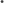 Wykonawca może przed upływem terminu do składania ofert zmienić lub wycofać ofertę za pośrednictwem Formularza do złożenia, zmiany, wycofania oferty lub wniosku dostępnego na platformie zakupowej. Sposób zmiany i wycofania oferty został opisany w instrukcjach dla wykonawców znajdujących się pod adresem: https://platformazakupowa.pl/strona/45-instrukcje.Wykonawca po upływie terminu do składania ofert nie może skutecznie dokonać zmiany ani wycofać złożonej oferty.Formularz ofertowy i załączniki winny być podpisane przez osobę/osoby upoważnione do składania oświadczeń woli w imieniu Wykonawcy, opatrzone kwalifikowanym podpisem elektronicznym.W przypadku podpisywania ww. dokumentów przez pełnomocnika, do oferty należy dołączyć pełnomocnictwo.Wykonawcy winni przedstawić wyłącznie oferty zgodnie z wymaganiami określonymi w niniejszej SWZ.Wykonawca ponosi wszystkie koszty związane z przygotowaniem i złożeniem oferty.ROZDZIAŁ XVITAJEMNICA PRZEDSIĘBIORSTWANie ujawnia się informacji stanowiących tajemnicę przedsiębiorstwa w rozumieniu przepisów ustawy z dnia 16 kwietnia 1993 r. o zwalczaniu nieuczciwej konkurencji (Dz. U. z 2019 r. poz. 1010 i 1649), jeżeli wykonawca, wraz z przekazaniem takich informacji, zastrzegł, że nie mogą być one udostępniane oraz wykazał, że zastrzeżone informacje stanowią tajemnicę przedsiębiorstwa.Wykonawca nie może zastrzec informacji, o których mowa w art. 222 ust. 5 uPzp w zw. z art. 266 uPzp.Wykonawca zobowiązany jest do jednoznacznego oznaczenia tej części oferty, która stanowi tajemnicę przedsiębiorstwa wraz z dokumentem potwierdzającym, że zastrzeżone informacje stanowią tajemnicę przedsiębiorstwa. Brak stosownego zastrzeżenia będzie traktowany jako wyrażenie zgody na ujawnienie całości dokumentów na zasadach określonych w ustawie.Wszelkie dokumenty stanowiące tajemnicę przedsiębiorstwa Wykonawcy muszą być odpowiednio oznakowane.Jeżeli dokumenty elektroniczne, przekazywane przy użyciu środków komunikacji elektronicznej, zawierają informacje stanowiące tajemnicę przedsiębiorstwa w rozumieniu przepisów ustawy z dnia 16 kwietnia 1993 r. o zwalczaniu nieuczciwej konkurencji (Dz. U. z 2020 r. poz. 1913), wykonawca, w celu utrzymania w poufności tych informacji, przekazuje je w wydzielonym i odpowiednio oznaczonym pliku, wraz z jednoczesnym zaznaczeniem polecenia „Załącznik stanowiący tajemnicę przedsiębiorstwa” a następnie wraz z plikami stanowiącymi jawną część należy ten plik zaszyfrować.ROZDZIAŁ XVIIMIEJSCE ORAZ TERMIN SKŁADANIA OFERTOferty należy składać poprzez wykorzystanie odpowiedniej, dedykowanej strony dla niniejszego postępowania na platformie zakupowej: https://platformazakupowa.pl/pn/szpital.wloclawek do dnia 29.11.2023r. do godz. 08:00.Otwarcie ofert nastąpi poprzez wykorzystanie odpowiedniej, dedykowanej strony dla niniejszego postępowania na platformie zakupowej: https://platformazakupowa.pl/pn/szpital.wloclawek w dniu 29.11.2023r. o godz. 09:00.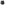 Otwarcie ofert dokonane zostanie poprzez klikniecie przycisku „ Odszyfruj oferty”.W przypadku awarii systemu — platformy zakupowej, która powoduje brak możliwości otwarcia ofert w terminie określonym przez Zamawiającego, otwarcie ofert nastąpi niezwłocznie po usunięciu awarii. Zamawiający informuje o zmianie terminu otwarcia ofert na stronie internetowej prowadzonego postępowania.Zamawiający, najpóźniej przed otwarciem ofert, udostępnia na stronie internetowej prowadzonego postępowania informację o kwocie, jaką zamierza przeznaczyć na sfinansowanie zamówienia.Zamawiający, niezwłocznie po otwarciu ofert, udostępnia na stronie internetowej prowadzonego postępowania informacje o:nazwach albo imionach i nazwiskach oraz siedzibach lub miejscach prowadzonej działalności gospodarczej albo miejscach zamieszkania wykonawców, których oferty zostały otwarte;cenach lub kosztach zawartych w ofertach.ROZDZIAŁ XVIIIOPIS SPOSOBU OBLICZENIA CENYPrzy ustalaniu ceny należy stosować zaokrąglenia liczb do dwóch miejsc po przecinku na każdym etapie przeliczania, jeżeli cena jest wynikiem dokonanych wyliczeń to powinna być zaokrąglona do dwóch miejsc po przecinku zgodnie z zasadą: jeżeli trzecia liczba po przecinku jest równa pięć lub więcej to zaokrąglenie „w górę”, jeżeli trzecia cyfra po przecinku jest mniejsza niż 5 to cena będzie zaokrąglona „w dół".W przypadku, gdy zostanie złożona oferta, której wybór prowadziłby do powstania obowiązku podatkowego Zamawiający, zgodnie z przepisami o podatku od towarów i usług w zakresie wewnątrzwspólnotowego nabyciatowarów, w celu oceny takiej oferty doliczy do przedstawionej w niej ceny podatek od towarów i usług, który miałby obowiązek wpłacić zgodnie z obowiązującymi przepisami.Cena oferty musi być obliczona w złotych polskich podana cyfrowo i słownie. Cenę oferty należy określić w wysokości netto i brutto (z podatkiem od towarów i usług VAT). Kwota ta musi zawierać wszystkie koszty związane z realizacją dostawy niezbędne do wykonania przedmiotu zamówienia.ROZDZIAŁ XIX                                                                                                                                                                               KRYTERIA OCENY OFERT1. Sposób oceny i badania ofert:Oferty zostaną ocenione na podstawie przyjętych kryteriów dla każdej części oddzielnie.Zamawiający udzieli zamówienia temu Wykonawcy, którego oferta uzyska najwyższą ilość punktów w przyjętych kryteriach oceny ofert, pod warunkiem, że oferta ta nie podlega odrzuceniu.Zamawiający poprawi w tekście oferty omyłki zgodnie z art. 223 ust. 2 uPzp.W toku dokonywania badania i oceny ofert Zamawiający może żądać udzielenia przez Wykonawców wyjaśnień dotyczących treści złożonych przez nich ofert, zgodnie z art. 223 ust. 1 uPzp.Zamawiający odrzuci ofertę, jeżeli wystąpią okoliczności wskazane w art. 226 ust. 1 uPzp.W niniejszym postępowaniu Zamawiający kierować się będzie następującymi kryteriami oceny ofert:Tabela nr 1a/ Objaśnienia i wzory obliczeń do kryteriów oceny ofert:Kryterium pierwsze (KI) —„Cena”:W kryterium „Cena” ilość punktów zostanie obliczona oddzielnie dla każdej oferty, według poniższego wzoru:K1 = ( CN/CB ) X 40K1 — punkty otrzymane przez ofertę w kryterium „Cena”CN — najniższa cena spośród wszystkich ważnych ofert (nieodrzuconych) CB - cena w ofercie badanejW tym kryterium jako „cena” przyjęta zostanie „wartość brutto zamówienia” podana przez Wykonawcę w Formularzu ofertowym.Kryterium drugie — "Liczba osób realizujących zamówienie”:W kryterium „Liczba osób realizujących zamówienie” wykonawca otrzyma 20 pkt., jeżeli zaoferuje realizację zamówienia przez co najmniej 3 adwokatów lub radców prawnych lub prawników zagranicznymi wykonującym stałą praktykę na podstawie ustawy o świadczeniu pomocy prawnej przez prawników zagranicznych w Rzeczypospolitej Polskiej, którzy posiadają co najmniej 3-letnie doświadczenie w należytej kompleksowej obsłudze szpitala publicznego finansowanego ze środków publicznych, posiadającego więcej niż 400 łóżek i którzy zostaną skierowani do realizacji zamówieniaZamawiaiącv będzie przyznawał punkty w ramach niniejszego kryterium w oparciu o wykaz osób, złożony zgodnie ze wzorem stanowiącym załącznik nr 8a do SWZ oraz w oparciu dokument potwierdzający wyżej wskazane doświadczenie wystawiony przez szpital publiczny w stosunku do osób realizujących zamówienie.Kryterium trzecie — "Doświadczenie osób realizujących zamówienie".W kryterium „Doświadczenie osób realizujących zamówienie” wykonawca otrzyma dodatkowe punkty, jeżeli zaoferuje realizację zamówienia przez co najmniej 2 adwokatów lub radców prawnych lub prawników zagranicznymi wykonującym stałą praktykę na podstawie ustawy o świadczeniu pomocy prawnej przez prawników zagranicznych w Rzeczypospolitej Polskiej, którzy posiadają większe niż 3-letnie doświadczenie w kompleksowej obsłudze szpitala publicznego finansowanego ze środków publicznych posiadającego więcej niż 400 łóżek i którzy zostaną skierowani do realizacji zamówienia według poniższej punktacji:Zamawiający będzie przyznawał punkty w ramach niniejszego kryterium w oparciu o wykaz osób, złożony zgodnie ze wzorem stanowiącym załącznik nr 8a do SWZ oraz w oparciu dokument potwierdzający wyżej wskazane doświadczenie wystawiony przez szpital publiczny w stosunku do osób realizujących zamówienie.b/ Wzór końcowy do obliczenia całkowitej ilości punktów przyznanych ofercie:PC = K1 + K2 + K3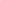 Pc — całkowita ilość punktów dla oferty badanejK1 — punkty otrzymane przez ofertę w kryterium „Cena”K2 - punkty otrzymane przez ofertę w kryterium „Liczba osób realizujących zamówienie”K3 - punkty otrzymane przez ofertę w kryterium „Doświadczenie osób realizujących zamówienie”Jeżeli nie można wybrać najkorzystniejszej oferty z uwagi na to, że dwie lub więcej ofert przedstawia taki sam bilans ceny i innych kryteriów oceny ofert, Zamawiający wybiera spośród tych ofert ofertę, która otrzymała najwyższą ocenę w kryterium o najwyższej wadze.Jeżeli oferty otrzymały taką samą ocenę w kryterium o najwyższej wadze, Zamawiający wybiera ofertę z najniższą ceną.Jeżeli nie można dokonać wyboru oferty w sposób, o którym mowa w ust. 4, Zamawiający wzywa wykonawców, którzy złożyli te oferty, do złożenia w terminie określonym przez zamawiającego ofert dodatkowych zawierających nową cenę lub koszt.ROZDZIAŁ XX                                                                                                                                                                                                                        INFORMACJE O FORMALNOŚCIACH JAKIE POWINNY ZOSTAĆ DOPEŁNIONE PO WYBORZE NAJKORZYSTNIEJSZEJ OFERTYUmowę może podpisać w imieniu Wykonawcy osoba uprawniona do reprezentowania Wykonawcy wymieniona w okazanym zaświadczeniu o wpisie do ewidencji działalności gospodarczej albo w aktualnym odpisie z właściwego rejestru lub pełnomocnik, który przedstawi bezpośrednio przed zawarciem umowy pełnomocnictwo do podpisania umowy w formie oryginału lub kopii poświadczonej przez Wykonawcę.Umowa zostanie zawarta w terminie uwzględniającym treść art. 308 ust. 2 uPzp:Termin zawarcia umowy może ulec zmianie w przypadku złożenia przez któregoś z Wykonawców odwołania. O nowym terminie zawarcia umowy Wykonawca zostanie poinformowany po zakończeniu postępowania odwoławczego.Jeżeli Wykonawca, którego oferta została wybrana, uchyla się od zawarcia umowy, Zamawiający może dokonać ponownego badania i oceny ofert spośród ofert pozostałych w postępowaniu wykonawców oraz wybrać najkorzystniejszą ofertę albo unieważnić postępowanie.ROZDZIAŁ XXIOKOLICZNOŚCI UZASADNIAJĄCE ZMIANĘ TREŚCI UMOWYDopuszczalne zmiany postanowień zawartej umowy oraz określenie warunków tych zmian zostały uregulowane we wzorze umowy, stanowiącym załącznik nr 3 do SWZ.ROZDZIAŁ XXIIWADIUM Wysokość wadium wynosi 5.000,00 zł.Wadium musi obejmować okres związania ofertą i być wniesione przed upływem terminu składania ofert.Wadium w formie dokumentu elektronicznego musi być przekazane do Zamawiającego tak aby skutecznie wpłynęło do terminu składania ofert oraz musi być sporządzone w jednym z formatów danych określonych w przepisach wydanych na podstawie art. 18 ustawy z dnia 17 lutego 2005 r. o informatyzacji działalności podmiotów realizujących zadania publiczne.Zamawiający zaleca sporządzenie dokumentu elektronicznego wadium w postaci pliku pdf.Wadium może być wnoszone według wyboru wykonawcy w jednej lub kilku następujących formach:pieniądzu;gwarancjach bankowych;gwarancjach ubezpieczeniowych;poręczeniach udzielanych przez podmioty, o których mowa w art. 6b ust. 5 pkt 2 ustawy z dnia 9 listopada 2000 r. o utworzeniu Polskiej Agencji Rozwoju Przedsiębiorczości (Dz. U. z 2019 r. poz. 310, 836 i 1572). 6. Wadium wnoszone w pieniądzu wpłaca się przelewem na rachunek bankowy wskazany przez zamawiającego.Wpłaty wadium w formie pieniężnej należy dokonać przelewem na konto w Banku BGK 75 1130 1075 0002 6165 1920 0003 z oznaczeniem „WADIUM -DZP/100/2023 — Obsługa prawna Wojewódzkiego Szpitala Specjalistycznego im. błogosławionego księdza Jerzego Popiełuszki we Włocławku”.Wadium wniesione w pieniądzu Zamawiający przechowuje na rachunku bankowym.Jeżeli wadium jest wnoszone w formie gwarancji lub poręczenia, o których mowa w ust. 5 lit. b-d, wykonawca przekazuje zamawiającemu oryginał gwarancji lub poręczenia, w postaci elektronicznej.Gwarancja lub poręczenie musi zawierać w swojej treści nieodwołalne i bezwarunkowe zobowiązanie wystawcy dokumentu do zapłaty na rzecz Zamawiającego kwoty wadium. Wadium wniesione w formie gwarancji (bankowej czy ubezpieczeniowej) musi mieć taką samą płynność jak wadium wniesione w pieniądzu — dochodzenie roszczenia z tytułu wadium wniesionego w tej formie nie może być utrudnione. Dlatego w treści gwarancji powinna znaleźć się klauzula stanowiąca, iż wszystkie spory odnośnie gwarancji będą rozstrzygane zgodnie z prawem polskim i poddane jurysdykcji sądów polskich, chyba, że wynika to z przepisów prawa. Ponadto gwarancja powinna być nie odwoływalna oraz płatna na pierwsze żądanie.Oferta wykonawcy, która nie będzie zabezpieczona wadium zostanie odrzucona na podstawie art. 226 ust. 1 pkt 14 uPzp.ROZDZIAŁ XXIIIPOUCZENIE O ŚRODKACH OCHRONY PRAWNEJ PRZYSŁUGUJĄCYCH WYKONAWCY W TOKU POSTĘPOWANIA O UDZIELENIE ZAMÓWIENIAŚrodki ochrony prawnej przysługują wykonawcy oraz innemu podmiotowi, jeżeli ma lub miał interes w uzyskaniu zamówienia oraz poniósł lub może ponieść szkodę w wyniku naruszenia przez Zamawiającego przepisów ustawy Prawo zamówień publicznych.Odwołanie przysługuje na:niezgodną z przepisami ustawy czynność Zamawiającego, podjętą w postępowaniu o udzielenie zamówienia, w tym na projektowane postanowienie umowy;zaniechanie czynności w postępowaniu o udzielenie zamówienia, do której Zamawiający był obowiązany na podstawie ustawy Prawo zamówień publicznych; zaniechanie przeprowadzenia postępowania o udzielenie zamówienia na podstawie ustawy, mimo że Zamawiający był do tego obowiązany.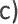 Odwołanie wnosi się do Prezesa Izby.Odwołujący przekazuje Zamawiającemu odwołanie wniesione w formie elektronicznej albo postaci elektronicznej albo kopię tego odwołania, jeżeli zostało ono wniesione w formie pisemnej, przed upływem terminu do wniesienia odwołania w taki sposób, aby mógł on zapoznać się z jego treścią przed upływem tego terminu.Domniemywa się, że Zamawiający mógł zapoznać się z treścią odwołania przed upływem terminu do jego wniesienia, jeżeli przekazanie odpowiednio odwołania albo jego kopii nastąpiło przed upływem terminu do jego wniesienia przy użyciu środków komunikacji elektronicznej.Odwołanie wnosi się w przypadku zamówień, których wartość jest mniejsza niż progi unijne, w terminie:5 dni od dnia przekazania informacji o czynności Zamawiającego stanowiącej podstawę jego wniesienia, jeżeli informacja została przekazana przy użyciu środków komunikacji elektronicznej,10 dni od dnia przekazania informacji o czynności Zamawiającego stanowiącej podstawę jego wniesienia, jeżeli informacja została przekazana w sposób inny niż określony w lit. a.Odwołanie wobec treści ogłoszenia wszczynającego postępowanie o udzielenie zamówienia lub wobec treści dokumentów zamówienia wnosi się w terminie 5 dni od dnia zamieszczenia ogłoszenia w Biuletynie Zamówień Publicznych lub dokumentów zamówienia na stronie internetowej, w przypadku zamówień, których wartość jest mniejsza niż progi unijne.Pozostałe zasady i regulacje dotyczące postępowania odwoławczego oraz samego odwołania do Prezesa Krajowej Izby Odwoławczej można znaleźć w dziale IX ustawy Prawo zamówień publicznych.ROZDZIAŁ XXIVOCHRONA DANYCH OSOBOWYCHZgodnie z art. 13 ust. 1 i 2 rozporządzenia Parlamentu Europejskiego i Rady (UE) 2016/679 z dnia 27 kwietnia 2016 r. w sprawie ochrony osób fizycznych w związku z przetwarzaniem danych osobowych i w sprawie swobodnego przepływu takich danych oraz uchylenia dyrektywy 95/46/WE (ogólne rozporządzenie o ochronie danych) (Dz. Urz. UE L 119 z 04.05.2016, str. 1), dalej „RODO", Zamawiający informuje, że: administratorem Pani/Pana danych osobowych jest Wojewódzki Szpital Specjalistyczny im. błogosławionego księdza Jerzego Popiełuszki we Włocławku, ul. Wieniecka 49, 87 — 800 Włocławek;  kontakt z inspektorem ochrony danych osobowych w Wojewódzkim Szpitalu Specjalistycznym im. błogosławionego księdza Jerzego Popiełuszki we Włocławku, ul. Wieniecka 49, 87 — 800 Włocławek pod adresem e-mail: iodo@szpital.wloclawek.pl lub nr tel. 54 412 93 60;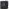 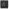 Pani/Pana dane osobowe przetwarzane będą na podstawie art. 6 ust. 1 lit. c RODO w celu związanym z postępowaniem o udzielenie zamówienia publicznego pn. Obsługa prawna Wojewódzkiego Szpitala Specjalistycznego im. błogosławionego księdza Jerzego Popiełuszki we Włocławku, znak postępowania: DZP/100/2023, prowadzonym w trybie podstawowym bez możliwości prowadzenia negocjacji na podstawie art.275 pkt 1 upzp.;  odbiorcami Pani/Pana danych osobowych będą osoby lub podmioty, którym udostępniona zostanie dokumentacja postępowania w oparciu o art. 18 oraz art. 74 ust. 1 ustawy z dnia 11 września 2019 r. — Prawo zamówień publicznych (t.j.Dz.U.2023.1605), dalej „ustawa Pzp”,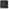  Pani/Pana dane osobowe będą przechowywane, zgodnie z art. 78 ust. 1 ustawy Pzp, przez okres 4 lat od dnia zakończenia postępowania o udzielenie zamówienia, a jeżeli czas trwania umowy przekracza 4 lata, okres przechowywania obejmuje cały czas trwania umowy;  obowiązek podania przez Panią/Pana danych osobowych bezpośrednio Pani/Pana dotyczących jest wymogiem ustawowym określonym w przepisach ustawy Pzp, związanym z udziałem w postępowaniu o udzielenie zamówienia publicznego; konsekwencje niepodania określonych danych wynikają z ustawy Pzp;  w odniesieniu do Pani/pana danych osobowych decyzje nie będą podejmowane w sposób zautomatyzowany, stosowanie do art. 22 RODO;  posiada Pani/Pan: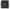 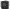 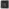 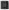 na podstawie art. 15 RODO prawo dostępu do danych osobowych Pani/Pana dotyczących;na podstawie art. 16 RODO prawo do sprostowania Pani/Pana danych osobowych (skorzystanie z prawa do sprostowania	nie	może	skutkować	zmianą	wyniku	postępowania o udzielenie zamówienia publicznego ani zmianą postanowień umowy w zakresie niezgodnym z ustawą PZP oraz nie może naruszać integralności protokołu oraz jego załączników).na podstawie art. 18 RODO prawo żądania od administratora ograniczenia przetwarzania danych osobowych z zastrzeżeniem przypadków, o których mowa w art. 18 ust. 2 RODO(prawo do ograniczenia przetwarzania nie ma zastosowania w odniesieniu do przechowywania, w celu zapewnienia korzystania ze środków ochrony prawnej lub w celu ochrony praw innej osoby fizycznej lub prawnej, lub z uwagi na ważne względy interesu publicznego Unii Europejskiej lub państwa członkowskiego). prawo do wniesienia skargi do Prezesa Urzędu Ochrony Danych Osobowych, gdy uzna Pani/Pan, że przetwarzanie danych osobowych Pani/Pana dotyczących narusza przepisy RODO;  nie przysługuje Pani/Panu: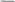 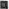 	w związku z art. 17 ust. 3 lit. b, d lub e RODO prawo do usunięcia danych osobowych; 	prawo do przenoszenia danych osobowych, o którym mowa w art. 20 RODO; 	na podstawie art. 21 RODO prawo sprzeciwu, wobec przetwarzania danych osobowych, gdyż podstawą prawną przetwarzania Pani/Pana danych osobowych jest art. 6 ust. 1 lit. c RODO.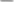 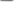 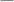 Zamawiający udostępnia dane osobowe, o których mowa w art. 10 RODO w celu umożliwienia korzystania ze środków ochrony prawnej, o których mowa w dziale IX ustawy Prawo zamówień publicznych, do upływu terminu do ich wniesienia.W przypadku gdy wykonanie obowiązków, o których mowa w art. 15 ust. 1-3 RODO, wymagałoby niewspółmiernie dużego wysiłku, zamawiający może żądać od osoby, której dane dotyczą, wskazania dodatkowych informacji mających na celu sprecyzowanie żądania, w szczególności podania nazwy lub daty postępowania o udzielenie zamówienia publicznego.Skorzystanie przez osobę, której dane dotyczą, z uprawnienia do sprostowania lub uzupełnienia danych osobowych, o którym mowa w art. 16 RODO, nie może skutkować zmianą wyniku postępowania o udzielenie zamówienia publicznego ani zmianą postanowień umowy w zakresie niezgodnym z ustawą. Wystąpienie z żądaniem, o którym mowa w art. 18 ust. 1 RODO nie ogranicza przetwarzania danych osobowych do czasu zakończenia postępowania o udzielenie zamówienia publicznego.Zamawiający przetwarza dane osobowe zebrane w postępowaniu o udzielenie zamówienia publicznego w sposób gwarantujący zabezpieczenie przed ich bezprawnym rozpowszechnianiem.Do przetwarzania danych osobowych, o których mowa w art. 10 RODO, mogą być dopuszczone wyłącznie osoby posiadające pisemne upoważnienie. Osoby dopuszczone do przetwarzania takich danych są obowiązane do zachowania ich w poufności.W przypadku danych osobowych zamieszczonych przez Zamawiającego w Biuletynie Zamówień Publicznych, prawa, o których mowa w art. 15 i art. 16 RODO, są wykonywane w drodze żądania skierowanego do zamawiającego.Zasada jawności, o której mowa w art. 18 i 74 ust. 1 uPzp, ma zastosowanie do wszystkich danych osobowych, z wyjątkiem danych, o których mowa w art. 9 ust. 1 RODO, zebranych w toku postępowania o udzielenie zamówienia publicznego. Ograniczenia zasady jawności, o których mowa w art. 18 ust. 2-5 uPzp, stosuje się odpowiednio.Od dnia zakończenia postępowania o udzielenie zamówienia, w przypadku gdy wniesienie żądania, o którym mowa w art. 18 ust. 1 RODO, spowoduje ograniczenie przetwarzania danych osobowych zawartych w protokole i załącznikach do protokołu, zamawiający nie udostępnia tych danych zawartych w protokole i w załącznikach do protokołu, chyba że zachodzą przesłanki, o których mowa w art. 18 ust. 2 RODOSkorzystanie przez osobę, której dane dotyczą, z uprawnienia do sprostowania lub uzupełnienia, o którym mowa w art. 16 RODO, nie może naruszać integralności protokołu oraz jego załączników.ROZDZIAŁ XXVZAŁĄCZNIKIZałączniki do specyfikacji warunków zamówienia (SWZ):Załącznik nr 1 — formularz ofertowy;Załącznik nr 2 — wzór wstępnego oświadczenia, o którym mowa w art. 125 ust. 1 uPzp;Załącznik nr 3 — wzór umowy;Załącznik nr 4 — oświadczenia wykonawcy o aktualności informacji zawartych w oświadczeniach, o którym mowa w art. 125 ust. 1 uPzp (na etapie składania podmiotowych środków dowodowych);Załącznik nr 5 —wzór oświadczenia o przynależności/braku przynależności do grupy kapitałowej;Załącznik nr 6 — wzór umowy powierzenia przetwarzania danych osobowych;Załącznik nr 7 — wykaz usług;Załącznik nr 8a — wykaz osób (na potrzeby uzyskania punktów w ramach kryterium oceny ofert);Załącznik nr 8b — wykaz osób (na potrzeby potwierdzenia warunku udziału w postępowaniu).Załącznik Nr 1 do SWZ DZP/100/2023( Dane Wykonawcy )	dnia ......2023r.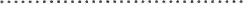 (miejscowość)Formularz ofertowyDotyczy: postępowania prowadzonego w trybie podstawowym bez możliwości prowadzenia negocjacji na podstawie art. 275 pkt 1 uPzp pn. Obsługa prawna Wojewódzkiego Szpitala Specjalistycznego im. błogosławionego księdza Jerzego Popiełuszki we Włocławku, znak postępowania: DZP/.../2023 do Wojewódzkiego Szpitala Specjalistycznego im. błogosławionego księdza Jerzego Popiełuszki we Włocławku opublikowanego zgodnie z art. 267 ust. 1 i 2 oraz art. 276 ust. 1 ustawy — Prawo zamówień publicznych w Biuletynie Zamówień Publicznych w dniu .....112023r. pod nr 2023/BZP ………………….. oraz na stronie internetowej https://platformazakupowa.pl/pn/szpital.wloclawek w dniu .....11.2023r.Oferujemy realizację przedmiotu zamówienia w oparciu o następujące wynagrodzenie:Miesięczna wartość wynagrodzenia netto:. PLN (słownie: ................................... .PLN)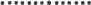 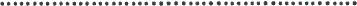 Miesięczna wartość wynagrodzenia brutto:. PLN (słownie:. PLN)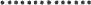 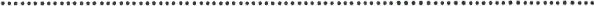 Łączna wartość umowy netto (obejmująca okres 48 miesięcy):. PLN (słownie:. PLN)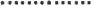 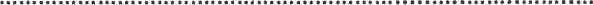 Łączna wartość umowy brutto (obejmująca okres 48 miesięcy):. PLN (słownie:PLN)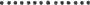 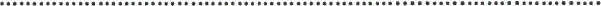 Oświadczamy, że przedmiot zamówienia spełnia wymagania określone w niniejszej SWZ.Dane dotyczące wielkości przedsiębiorstwaCzy Wykonawca jest: mikroprzedsiębiorstwem  małym przedsiębiorstwem  średnim przedsiębiorstwem  jednoosobowa działalność gospodarcza   osoba fizyczna nie prowadząca działalności gospodarczej  inny rodzaj  * zaznaczyć właściwe Oświadczamy, że:Pozostajemy związani niniejszą ofertą przez okres 30 dni licząc od dnia, w którym upłynął termin składania ofert.Projekt umowy stanowiący załącznik do niniejszej SWZ został przez nas zaakceptowany i w przypadku wyboru naszej oferty zobowiązujemy się do zawarcia umowy na proponowanych warunkach w miejscu i terminie wskazanym przez Zamawiającego.Jesteśmy"/ nie jesteśmy płatnikiem podatku od towaru i usług ( VAT) NIP...... ..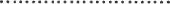 Oświadczamy, że zapoznaliśmy się z treścią Specyfikacji Warunków Zamówienia oraz wszystkimi jej załącznikami i nie wnosimy do niej zastrzeżeń oraz otrzymaliśmy od Zamawiającego niezbędne informacje do przygotowania oferty.Oświadczamy, że wybór naszej oferty będzie prowadził do powstania u Zamawiającego obowiązku podatkowego:ם NIE ם TAK, w związku z tym przedstawiamy informacje dotyczące:- nazwy (rodzaj) towaru, którego dostawa będzie prowadziła do powstania obowiązku podatkowego:……………………………………………………………………………………………………- wartości towaru objętego obowiązkiem podatkowym Zamawiającego, bez kwoty podatku:……………………………………………………………………………………………………- stawki podatku od towarów i usług, która zgodnie z wiedzą Wykonawcy, będzie miała zastosowanie:……………………………………………………………………………………………………(w przypadku braku wypełnienia powyższych informacji, w tym braku zaznaczenia odpowiedzi TAK/NIE Zamawiający uzna, że wybór oferty wykonawcy nie będzie prowadził do powstania u Zamawiającego obowiązku podatkowego)Oświadczam, że wypełniłem obowiązki informacyjne przewidziane w art. 13 lub art. 14 RODO wobec osób fizycznych, od których dane osobowe bezpośrednio lub pośrednio pozyskałem w celu ubiegania się o udzielenie zamówienia publicznego w niniejszym postępowaniu.Wskazuję części zamówienia, których wykonanie zamierzam powierzyć podwykonawcom, i podaję nazwy albo firmy podwykonawców:………………………………………………………………………………………………………………..Podaję nazwy (firmy) Podwykonawców, na których zasoby powołuję się na zasadach określonych w art. 118 uPzp, w celu wykazania spełniania warunków udziału w postępowaniu, o których mowa w art. 112 ust. 2 uPzp.:…………………………………………………………………………………………………………………………..…………………………………………………………………………………………………………………………..Adres poczty elektronicznej do korespondencji:Osoby do kontaktów z Zamawiającym :Osoba / osoby do kontaktów z Zamawiającym odpowiedzialne za wykonanie zobowiązań umowy:............................................................................. tel. kontaktowy, faks: ......................................  zakres odpowiedzialności...................................................................................................................... tel. kontaktowy, faks: ...........................................  zakres odpowiedzialności...........................................** Niewłaściwe skreślićInformacja dla Wykonawcy:Formularz ofertowy musi być opatrzony przez osobę lub osoby uprawnione do reprezentowania wykonawcy, kwalifikowanym podpisem elektronicznym / podpisem profilu zaufanego/e-podpis osobisty i przekazany Zamawiającemu wraz z dokumentem(-ami) potwierdzającymi prawo do reprezentacji Wykonawcy przez osobę podpisującą ofertę.Załącznik nr 2 do SWZ DZP/100/2023 Wykonawca:(pełna nazwa/firma, adres, w zależności od podmiotu: NIP/PESEL, KRS/CEiDG) reprezentowany przez:(imię, nazwisko, stanowisko/podstawa do reprezentacji)OŚWIADCZENIE WSTEPNE WYKONAWCYskładane na podstawie art. 125 ust. 1 ustawyPrawo zamówień publicznych (dalej jako: „uPzp”),O SPEŁNIANIU WARUNKÓW UDZIAŁU W POSTEPOWANIUORAZNIEPODLEGANIU WYKLUCZENIUNa potrzeby postępowania o udzielenie zamówienia publicznego pn. Obsługa prawna WojewódzkiegoSzpitala Specjalistycznego im. błogosławionego księdza Jerzego Popiełuszki we Włocławku, znak postępowania: DZP/100/2023 oświadczam, co następuje:INFORMACJA DOTYCZĄCA WYKONAWCY:Oświadczam, że spełniam warunki udziału w niniejszym postępowaniu w postaci sytuacji ekonomicznej lub finansowej oraz zdolności technicznej lub zawodowej określone przez Zamawiającego w Rozdziale VII ust. 1 SWZ (wskazać właściwą jednostkę redakcyjną SWZ, w której określono warunki udziału w postępowaniu).INFORMACJA W ZWIĄZKU Z POLEGANIEM NA ZASOBACH INNYCH PODMIOTÓW: Oświadczam, że w celu wykazania spełniania wyżej wskazanych warunków udziału w postępowaniu, określonych przez Zamawiającego, polegam na zasobach następującego/ych podmiotu/ów: ………………..……………………………………………………………………………………………………………….…………………………………….., w następującym zakresie: …………………………………………………………………………………………………………………………………… (wskazać podmiot i określić odpowiedni zakres i rodzaj udostępnionych zdolności/zasobów dla wykonawcy). OŚWIADCZENIA DOTYCZĄCE BRAKU PODLEGANIA WYKLUCZENIU:Oświadczam, że nie podlegam wykluczeniu z postępowania na podstawie 
art. 108 ustawy Pzp.Oświadczam, że nie podlegam wykluczeniu z postępowania na podstawie 
art. 109 uPzp w zakresie przesłanek wykluczenia przewidzianych przez Zamawiającego, zgodnie z tym przepisem w SWZ.Oświadczam, że zachodzą w stosunku do mnie podstawy wykluczenia z postępowania na podstawie art. …………. uPzp (podać mającą zastosowanie podstawę wykluczenia spośród wymienionych w art. 108 lub art. 109 uPzp). Jednocześnie oświadczam, że w związku z ww. okolicznością, na podstawie art. 110 ust. 2 uPzp podjąłem następujące środki naprawcze (samooczyszczenie): …………………………………………………………………………………………………………………………………………………………………………….OŚWIADCZENIE DOTYCZĄCE PODMIOTU, NA KTÓREGO ZASOBY POWOŁUJE SIĘ WYKONAWCA:Oświadczam, że następujący/e podmiot/y, na którego/ych zasoby, zgodnie z powyższym powołuję się w niniejszym postępowaniu nie podlega/ją wykluczeniu z postępowania o udzielenie zamówienia. Jednocześnie załączam oświadczenie wstępne podmiotu/podmiotów, na których zasoby/zdolności się powołuje. OŚWIADCZENIE DOTYCZĄCE POWIĄZAŃ Z ROSJĄ:Zgodnie z art. 7 ust. 1 ustawy z dnia 13 kwietnia 2022 r. o szczególnych rozwiązaniach w zakresie przeciwdziałania wspieraniu agresji na Ukrainę oraz służących ochronie bezpieczeństwa narodowego (Dz.U.2022.835) (dalej jako: ,,u.sz.r.z.p.w.a.u.s.o.b.n.”) niniejszym oświadczam, że nie podlegam wykluczeniu na podstawie art. 7 ust. 1 u.sz.r.z.p.w.a.u.s.o.b.n. i tym samym:nie jestem wymieniony w wykazach określonych w rozporządzeniu Rady (WE) nr 765/2006 z dnia 18 maja 2006 r. dotyczącego środków ograniczających w związku z sytuacją na Białorusi i udziałem Białorusi w agresji Rosji wobec Ukrainy (Dz. Urz. UE L 134 z 20.05.2006, str. 1, z późn. zm.) (dalej jako: ,,rozporządzenie 764/2006”) i rozporządzeniu Rady (UE) nr 269/2014 z dnia 17 marca 2014 r. w sprawie środków ograniczających w odniesieniu do działań podważających integralność terytorialną, suwerenność i niezależność Ukrainy lub im zagrażających (Dz. Urz. UE L 78 z 17.03.2014, str. 6, z późn. zm.) (dalej jako: ,,rozporządzenie 269/2014”) albo wpisany na listę na podstawie decyzji w sprawie wpisu na listę rozstrzygającej o zastosowaniu środka, o którym mowa w art. 1 pkt 3 u.sz.r.z.p.w.a.u.s.o.b.n; mój beneficjent rzeczywisty w rozumieniu ustawy z dnia 1 marca 2018 r. o przeciwdziałaniu praniu pieniędzy oraz finansowaniu terroryzmu (Dz. U. z 2022 r. poz. 593 i 655) nie jest osobą wymienioną w wykazach określonych w rozporządzeniu 765/2006 i rozporządzeniu 269/2014 albo wpisaną na listę lub będącą takim beneficjentem rzeczywistym od dnia 24 lutego 2022 r., o ile została wpisana na listę na podstawie decyzji w sprawie wpisu na listę rozstrzygającej o zastosowaniu środka, o którym mowa w art. 1 pkt 3 u.sz.r.z.p.w.a.u.s.o.b.n.; moja jednostka dominująca w rozumieniu art. 3 ust. 1 pkt 37 ustawy z dnia 29 września 1994 r. o rachunkowości (Dz. U. z 2021 r. poz. 217, 2105 i 2106) nie jest podmiotem wymienionym w wykazach określonych w rozporządzeniu 765/2006 i rozporządzeniu 269/2014 albo wpisana na listę lub będąca taką jednostką dominującą od dnia 24 lutego 2022 r., o ile została wpisany na listę na podstawie decyzji w sprawie wpisu na listę rozstrzygającej o zastosowaniu środka, o którym mowa w art. 1 pkt 3 u.sz.r.z.p.w.a.u.s.o.b.n.OŚWIADCZENIE DOTYCZĄCE PODANYCH INFORMACJI:Oświadczam, że wszystkie informacje podane w powyższych oświadczeniach są aktualne 
i zgodne z prawdą oraz zostały przedstawione z pełną świadomością konsekwencji wprowadzenia zamawiającego w błąd przy przedstawianiu informacji...................................................................			 (miejscowość i data)  UWAGA:Oświadczenie musi być opatrzone przez osobę lub osoby uprawnione do reprezentowania wykonawcy, kwalifikowanym podpisem elektronicznym / podpisem profilu zaufanego/e-podpis osobisty i przekazany Zamawiającemu wraz z dokumentem(-ami) potwierdzającymi prawo do reprezentacji Wykonawcy przez osobę podpisującą ofertę.Załącznik Nr 3 do SWZDZP/100/2023UMOWA NR DZP / ... / 2023 „WZÓR” zawarta w dniu …........................., pomiędzy:Wojewódzkim Szpitalem Specjalistycznym im. błogosławionego księdza Jerzego Popiełuszki we Włocławku, ul. Wieniecka 49, 87-800 Włocławek, wpisanym do rejestru stowarzyszeń, innych organizacji społecznych i zawodowych, fundacji oraz samodzielnych publicznych zakładów opieki zdrowotnej prowadzonego przez Sąd Rejonowy w Toruniu VII Wydział Gospodarczy Krajowego Rejestru Sądowego pod numerem 0000457089,NIP : 888 31 17 873, REGON : 341411727, reprezentowanym przez : Karolinę Welka   - Dyrektora, zwanym dalej „Zamawiającym”, aII. ……………………………………………………………………………., wpisaną do ………………………………………pod Nr ……….. ,              NIP: …………., REGON : ………………………., zwaną  dalej  „Wykonawcą”, reprezentowana przez:Niniejsza umowa zawarta zostaje w wyniku przeprowadzonego postępowania o udzielenie zamówienia publicznego w trybie podstawowym bez możliwości prowadzenia negocjacji na podstawie art. 275 pkt 1 uPzp o wartości nieprzekraczającej 750 000 EURO pn. Obsługa prawna Wojewódzkiego Szpitala Specjalistycznego im. błogosławionego księdza Jerzego Popiełuszki we Włocławku, znak postępowania: DZP/100/2023§ 1Przedmiot umowyNa mocy niniejszej umowy Wykonawca zobowiązuje się do wykonywania na rzecz Zamawiającego czynności polegających na świadczeniu kompleksowych usług prawniczych, w tym także usług polegających na wykonywaniu zastępstwa procesowego przed sądami powszechnym i Sądem Najwyższym, w szczególności w zakresie spraw o dotyczących roszczeń o zapłatę tytułem zadośćuczynienia lub renty lub odszkodowania z tytułu uszczerbku na zdrowiu powstałego w związku z udzielaniem świadczeń zdrowotnych (tzw. szkody medyczne) w ramach stałej obsługi prawnej i doradztwa prawnego we wszystkich kwestiach prawnych związanych z działalnością Zamawiającego, a Zamawiający zobowiązuje się do zapłaty na rzecz Wykonawcy wynagrodzenia.Zakres zamówienia obejmuje:1) obsługa prawna i doradztwo w zakresie:działalności podmiotów leczniczych z uwzględnieniem obowiązującego ustawodawstwa w tym zakresie, rozporządzeń i aktów resortowych Ministerstwa Zdrowia, Zarządzeń PrezesaNarodowego Funduszu Zdrowia,udzielania świadczeń zdrowotnych finansowanych ze środków publicznych, a zwłaszcza: zawierania i wykonywania kontraktów z Narodowym Funduszem Zdrowia i innymi dysponentami środków publicznych w zakresie działalności prowadzonej przez Zamawiającego,  rozliczeń przeprowadzanych z Narodowym Funduszem Zdrowia z uwzględnieniem wewnętrznych regulacji prawnych obowiązujących w NFZ,  aktualizacja procedury przeprowadzania konkursów na udzielanie świadczeń zdrowotnych przez podmioty legitymujące się nabyciem fachowych kwalifikacji do udzielania świadczeń zdrowotnych w określonym zakresie lub określonej dziedzinie medycyny,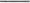 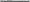 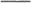 roszczeń odszkodowawczych kierowanych przeciwko Zamawiającemu, co obejmuje aktualizację procedury postępowania w przypadku zgłoszenia do Zamawiającego roszczenia,badań klinicznych prowadzonych w podmiotach leczniczych, co obejmuje w szczególności: aktualizacja procedury związanej z prowadzeniem badań klinicznych przez Zamawiającego, doradztwo prawne w negocjacjach prowadzonych przez Zamawiającego dotyczących zawierania umów na badania kliniczne, w tym w zakresie warunków umów na badania kliniczne, opiniowanie umów na badania kliniczne w zakresie ich zgodności z obowiązującymi przepisami prawa i innymi regulacjami dotyczącymi materii związanej z badaniami klinicznymi,wszelkich dziedzin prawa koniecznych do świadczenia kompleksowej obsługi prawnej dla Zamawiającego , w tym oprócz w/w wymienionych w szczególności: prawa pracy, prawa cywilnego, prawa handlowego, prawa zamówień publicznych, prawodawstwo regulującego zasady wykonywania zawodów przez osoby angażowane przez Zamawiającego przy udzielaniu świadczeń zdrowotnych, ustawy o finansach publicznych, ustawy o rachunkowości, przepisów o ubezpieczeniach społecznych, aktów prawnych instytucji finansujących działalność Zamawiającego, prawa farmaceutycznego, ustawy o wyrobach medycznych,przepisów prawa związanych z zasadami pozyskiwania i wykorzystywania środków z budżetu Unii Europejskiej i innych funduszy udzielających wsparcia z przeznaczeniem na działalność w rodzaju tej prowadzonej przez Zamawiającego, w tym w szczególności dotacji udzielanych przez Ministerstwo Zdrowia z przeznaczeniem na zakup sprzętu medycznego oraz inwestycje w infrastrukturę dla jednostek służby zdrowia,opiniowanie i przygotowywanie projektów umów, pism, dokumentów, sporządzanie opinii prawnych w zakresie świadczonych usług,opiniowanie i sporządzanie wewnętrznych aktów Zamawiającego (projektów instrukcji, regulaminów, zarządzeń, procedur itp.),obsługę prawną w zakresie zasad dotyczących przygotowywania i dysponowania dokumentacją medyczną przez Zamawiającego, w szczególności udostępniania jej podmiotom trzecim oraz aktualizacja procedury udostępniania dokumentacji medycznej,doradztwo prawne w zakresie aspektów prawnych wynikających z rozmów i negocjacji, czy też sporów prowadzonych przez Zamawiającego z kontrahentami, w tym w szczególności z Narodowym Funduszem Zdrowia,podejmowanie na wniosek Zamawiającego czynności w postępowaniach administracyjnych i sądowoadministracyjnych toczących się z udziałem Zamawiającego oraz reprezentowanie Zamawiającego w tych postępowaniach,zastępstwo procesowe przed sądami powszechnymi oraz Sądem Najwyższym, w tym w szczególności w zakresie spraw dotyczących roszczeń o zapłatę tytułem zadośćuczynienia lub renty lub odszkodowania z tytułu uszczerbku na zdrowiu powstałego w związku z udzielaniem świadczeń zdrowotnych (tzw. szkody medyczne),specjalistyczne doradztwo prawne związane z udzielaniem zamówień publicznych przez Zamawiającego w tym:aktualizacja systemu zamówień publicznych w tym Regulaminu Zamówień Publicznych, Regulaminu Pracy Komisji Przetargowej, regulacji udzielania zamówień publicznych o wartości poniżej 130.000 zł netto,doradztwo prawne i uczestnictwo w przygotowywaniu postępowań i ich prowadzeniu polegającem.in. na: monitorowaniu zgodności z prawem postępowań prowadzonych przez Zamawiającego,udział w weryfikacji dokumentacji przedkładanej przez wykonawców w toku postępowań o udzielenie zamówienia publicznego;przygotowywaniu projektów umów oraz wyjaśnień treści SIWZ w odpowiedzi na pytania wykonawców przedkładane Zamawiającemu w toku prowadzonych przez niego postępowań o udzielenie zamówienia publicznego;w razie potrzeby uczestnictwo w pracach komisji przetargowych w charakterze biegłych lub członków komisji;reprezentacja Zamawiającego przed Krajową Izbą Odwoławczą oraz przed sądami powszechnymi w zakresie dotyczącym zamówień publicznych,prowadzenie spraw związanych z prawami pracowniczymi,współpracę z różnego rodzaju instytucjami w związku z ubieganiem się przez Zamawiającego o uzyskanie środków z budżetu Unii Europejskiej (w tym instytucjami wdrażającymi, nadzorującymi lub pośredniczącymi) lub realizacją projektów korzystających z dofinansowania ze środków z budżetu Unii Europejskiej, a także innymi instytucjami finansującymi, z których wsparcia korzysta lub zamierza korzystać Zamawiający, w zakresie związanym z prawnymi aspektami działalności Zamawiającego,udział i doradztwo podczas posiedzeń Rady Społecznej na wniosek Zamawiającego,szkolenie pracowników Szpitala w zakresie bieżących problemów związanych z interpretacją obowiązujących przepisów (nie dotyczy istotnych zmian w przepisach prawa wymagających odrębnych szkoleń),przygotowywanie zastrzeżeń do informacji pokontrolnej Instytucji Zarządzającej Regionalnym Programem Operacyjnym o stwierdzeniu nieprawidłowości skutkującym pomniejszeniem wydatków kwalifikowanych;reprezentacja Zamawiającego przed wojewódzkim sądem administracyjnym lub naczelnym sądem administracyjnym;pomoc w tworzeniu lub aktualizowaniu aktów wewnętrznych Zamawiającego;wsparcie prawne Zamawiającego w procesie przygotowania Zamawiającego do akredytacji w ochronie zdrowia prowadzonej przez Centrum Monitorowania Jakości w Ochronie Zdrowia lub innej tego typu akredytacji;wsparcie prawne w procesie oceny skarg i wniosków pacjentów związanych z przestrzeganiem praw pacjenta i zasadami udzielania świadczeń zdrowotnych;wsparcie prawne Zamawiającego w postępowaniach przed Rzecznikiem Praw Pacjenta.§ 2Sposób wykonania umowyW ramach obsługi prawnej Wykonawca przeznaczy do dyspozycji Zamawiającego minimum 3 osoby posiadające tytuł zawodowy radcy prawnego, adwokata lub posiadających prawo do świadczenia pomocy prawnej na terenie Rzeczypospolitej Polskiej zgodnie z postanowieniami ustawy z dnia 5 lipca 2002 r. o świadczeniu przez prawników zagranicznych pomocy prawnej w Rzeczypospolitej Polskiej (Dz. U. Nr 126, poz. 1069 , z późn. zm.).Wykonywanie czynności określonych w paragrafie 1 umowy, z zastrzeżeniem ustępów poniżej niniejszego paragrafu, będzie realizowane przez Wykonawcę na rzecz Zamawiającego w siedzibie Zamawiającego w ilości minimum 16 godzin tygodniowo w 2 dni przypadające od poniedziałku do piątku (z wyjątkiem świąt, sobót i dni ustawowo wolnych od pracy) w charakterze tzw. „dyżuru”.Zamawiający może wyrazić zgodę na odstąpienie od odbywania dyżurów w danym tygodniu (np. ze względu na przypadający okres świąteczny). W takim wypadku Wykonawca jest zobligowany do odbycia brakujących dyżurów w terminie uzgodnionym z Zamawiającym.Raz w miesiącu Wykonawca będzie sporządzał harmonogram obecności (dostępności) osób biorących udział w realizacji zamówienia z podziałem na dni, który będzie dostarczał do sekretariatu Dyrektora Zamawiającego za pośrednictwem poczty elektronicznej e-mail 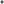 Strony postanawiają, iż realizacja przez Wykonawcę zobowiązania określonego w ustępie 1 niniejszego paragrafu obejmować będzie również wykonywanie czynności określonych w paragrafie 1 umowy poza siedzibą Zamawiającego - gdy jest to celowe lub w razie zaistnienia takiej potrzeby.Poza świadczeniem pomocy w siedzibie Zamawiającego, Wykonawca będzie wykonywać usługi prawnicze w zakresie objętym przedmiotem niniejszego zamówienia polegające w szczególności na udzielaniu konsultacji w formie telefonicznej i mailowej w wymiarze co najmniej 20 godzin tygodniowo.Strony postanawiają, iż w celu wykonywania czynności objętych przedmiotem umowy Zamawiający udzieli Wykonawcy pełnomocnictwa ogólnego lub szczególnego do jego reprezentowania, W przypadku konieczności ograniczenia zakresu pełnomocnictwa, ograniczenie to zostanie zawarte w treści pełnomocnictwa. Wykonawca uprawniony jest do udzielania substytucji procesowej oraz upoważnień.Strony postanawiają, iż Zamawiający przekaże Wykonawcy w sposób terminowy wszelkie niezbędne materiały dotyczących danej sprawy bądź danego zagadnienia, w szczególności kopie dokumentów, oraz udzieli Wykonawcy wszelkich niezbędnych wyjaśnień. Wykonawca nie ponosi odpowiedzialności w przypadku uchybień Zamawiającego w zakresie określonym w zdaniu poprzedzającym niniejszego ustępu.Wykonawca zobowiązuje się wykonywać czynności objęte przedmiotem umowy z należytą starannością wymaganą przy wykonywaniu zawodu radcy prawnego albo zawodu adwokata oraz zgodnie z zasadami etyki zawodu radcy prawnego albo adwokata (w zależności od wykonywanego zawodu).                    § 3Obowiązki ZamawiającegoZamawiający zobowiązuje się pokryć koszty wszelkich opłat związanych z wykonywaniem przez Wykonawcę czynności określonych w paragrafie 1 umowy, w szczególności opłat sądowych, skarbowych, innych opłat związanych z ochroną praw Zamawiającego lub dochodzeniem przysługujących Zamawiającego roszczeń, koszty korespondencji realizowanej przez Wykonawcę w związku z wykonywaniem czynności określonych w paragrafie 1 umowy.Zmawiający zobowiązuje się zapewnić Wykonawcy w siedzibie Zamawiającego umeblowane pomieszczenie biurowe wyposażone w jedno stanowisko komputerowe z oprogramowaniem biurowym i drukarką w celu prawidłowego wykonywania zobowiązań przyjętych na podstawie umowy przez co strony rozumieją możliwość zachowania tajemnicy obowiązującej radcę prawnego i wyłączenie możliwości dostępu do wszelkich materiałów powstałych lub związanych z wykonywaniem przez Wykonawcę czynności określonych w paragrafie 1 urnowy przez osoby do tego nieupoważnione. Koszty eksploatacji urządzeń biurowych ponosi Zamawiający.Zamawiający zobowiązuje się utrzymywać w okresie obowiązywania umowy w pomieszczeniu określonym w ustępie 2 niniejszego paragrafu linię telefoniczną (z aparatem telefonicznym) oraz dostęp do sieci Internet. Zamawiający zobowiązuje się pokryć koszty opłat z tytułu rozmów realizowanych w związku z wykonywaniem zobowiązań przyjętych na podstawie umowy oraz z tytułu dostępu do sieci Internet.Zamawiający zapewni Wykonawcy doradztwo medyczne w zakresie spraw objętych umową i dotyczących sfery działalności medycznej Zamawiającego.Zamawiający zobowiązuje się zapewnić Wykonawcy koszty noclegu, transport albo pokryć koszty podróży Wykonawcy w związku z wykonywaniem czynności określonych w paragrafie 1 umowy poza miejscowość, w której znajduje się siedziba Zamawiającego. Wysokość kosztów podróży oraz sposób ich zwrotu będą każdorazowo ustalane przez strony na podstawie aktualnie obowiązujących przepisów prawa regulujących zasady ustalania oraz sposoby dokonywania zwrotu kosztów używania do celów służbowych samochodów osobowych, motocykli i motorowerów nie będących własnością pracodawcy.§ 4Wynagrodzenie i zasady rozliczenia usługZa wykonywanie czynności objętych przedmiotem umowy Zamawiający zapłaci Wykonawcy wynagrodzenie miesięczne w kwocie: - zł (słownie:...  ... .. . ... .....) netto plus podatek VAT według aktualnie obowiązujących przepisów prawa, płatne do 10 dnia miesiąca następującego po miesiącu, za który jest ono należne.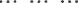 Wynagrodzenie będzie uiszczane na podstawie faktury VAT, wystawianej przez Wykonawcę. Wynagrodzenie płatne jest na rachunek bankowy wskazany w treści faktury.W przypadku wykonawców wspólnie wykonujących zamówienie (np. w ramach spółki cywilnej lub konsorcjum), Zamawiający dopuszcza możliwość płatności wynagrodzenia na podstawie faktury VAT wystawionej przez każdego wykonawcę odrębnie.Strony ustalają, że Wykonawcy przysługiwać będzie odrębne wynagrodzenie za wykonywane przez niego zastępstwo w szczególności przed sądami administracyjnymi i powszechnymi, Sądem Najwyższym oraz KIO. Wynagrodzenie to przysługuje w wysokości stawki minimalnej określonej przez obowiązujące przepisy prawa i podlega powiększeniu o obowiązującą stawkę podatku VAT, a w postępowaniu przed Krajową Izbą Odwoławczą w wysokości zasądzonej orzeczeniem tej Izby wynagrodzenie to płatne będzie na podstawie odrębnej faktury VAT wystawionej przez Wykonawcę, który wykonywał zastępstwo, na rachunek bankowy wskazany na fakturze, w terminie 14 dni od daty doręczenia Zamawiającemu faktury VAT.Za datę zapłaty faktury rozumie się datę złożenia w banku przez Zamawiającego polecenia przelewu.Koszty opłat sądowych, opłaty kancelaryjne i skarbowe, koszty egzekucji jak również inne niezbędne koszty prowadzenia postępowań ponosi Zamawiający.Zgodnie z art. 54 ust. 5 ustawy z dnia 15 kwietnia 2011 r. o działalności leczniczej (t.j. Dz.U.2016.1638 z późn. zm.) czynność prawna mająca na celu zmianę wierzyciela Zamawiającego może nastąpić po wyrażeniu zgody przez podmiot tworzący Zamawiającego.Zamawiający dopuszcza możliwość przesyłania przez Wykonawcę ustrukturyzowanych faktur elektronicznych za pośrednictwem systemu teleinformatycznego (platformy) zgodnie z ustawą z dnia 9 listopada 2018 r. o elektronicznym fakturowaniu w zamówieniach publicznych, koncesjach na roboty budowlane lub usługi oraz partnerstwie publiczno-prywatnym (Dz.U.2018.2191). Przy czym bez względu na wybrany przez Wykonawcę sposób przesłania faktury VAT — powinna ona zostać doręczona Zamawiającemu w ciągu 1 dnia od dnia w którym została dokonana dostawa, której faktura VAT dotyczy.W przypadku wyboru możliwości przesłania ustrukturyzowanej faktury elektronicznej Wykonawca będzie korzystał z Platformy Elektronicznego Fakturowania za pomocą której mogą być przesyłane faktury https://www.brokerinfinite.efaktura.gov.pl/. Zamawiający dopuszcza również dostarczenie faktur drogą elektroniczną na adres e-mail: kancelaria@szpital.wloclawek.pl oraz dopuszcza dostarczenie faktur w formie papierowej w sposób tradycyjny.Zgodnie z art. 439 ustawy Pzp wynagrodzenie określone w ust. 1 będzie podlegało corocznej automatycznej waloryzacji, począwszy od 1 stycznia 2025 roku w oparciu o średnioroczny wskaźnika cen towarów i usług konsumpcyjnych ogółem ogłoszony w ramach Komunikatu Prezesa Głównego Urzędu Statystycznego w sprawie średniorocznego wskaźnika cen towarów i usług konsumpcyjnych ogółem w roku poprzednim (dalej jako: „Wskaźnik”), przy czym:niniejsza klauzula waloryzacyjna będzie miała zastosowanie, jeżeli zmiana Wskaźnika będzie na poziomie nie mniejszym niż 3%;maksymalna wartość zmiany wynagrodzenia, jaką dopuszcza Zamawiający w efekcie zastosowania niniejszych postanowień o zasadach wprowadzania zmian wysokości wynagrodzenia to 39% podstawowej wysokości wynagrodzenia;wprowadzenie w życie waloryzacji nie wymaga podpisania aneksu.§ 5Okres obowiązywania umowyUmowa zostaje obowiązuje ze skutkiem od dnia .. przez czas określony wynoszący 48 miesięcy, do dnia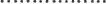 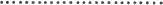 W przypadku rozwiązania umowy przed upływem terminu wskazanego w ust. 1 Wykonawcy przysługują należne koszty zastępstwa prawnego zasądzone (przyznane, ugodzone i wyegzekwowane) w sprawach wszczętych lub prowadzonych przez Wykonawcę w okresie obowiązywania tej umowy.§ 6                                                                           Kary umowneWykonawca zapłaci Zamawiającemu kary umowne za każdy przypadek niewykonania lub nienależytego wykonania umowy, w tym w szczególności, choć nie wyłącznie:za każdy dzień zwłoki w wykonaniu usługi prawnej przekraczającej 3 dni robocze w wysokości 100 zł, pod warunkiem, że Zamawiający wcześniej bezskutecznie wezwał Wykonawcę do należytego wykonania umowy, a ten nie dostosował się do tego wezwania;za rozwiązanie umowy lub odstąpienie od umowy przez Zamawiającego z winy Wykonawcy Wykonawca zapłaci Zamawiającemu karę umowną w wysokości 5000 zł.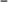 Kara umowna będzie płatna w terminie 14 dni od wystąpienia przez Zamawiającego z żądaniem zapłaty.Zamawiający może potrącić należną mu karę z należności Wykonawcy.Zamawiający zastrzega sobie prawo do odszkodowania uzupełniającego przewyższającego wysokość kar umownych — do wysokości rzeczywiście poniesionej szkody.Wysokość kar umownych naliczonych na podstawie niniejszej umowy nie przekroczy 20% wartości netto wynagrodzenia miesięcznego Wykonawcy.§ 6Obowiązek zatrudnienia na podstawie stosunku pracyNa podstawie art. 95 ust. 1 uPzp Zamawiający określa w wymagania związane z realizacją zamówienia w zakresie zatrudnienia przez wykonawcę lub podwykonawcę na podstawie stosunku pracy osób wykonujących wskazane przez zamawiającego czynności w zakresie realizacji zamówienia, jeżeli wykonanie tych czynności polega na wykonywaniu pracy w sposób określony w art. 22 S 1 ustawy z dnia 26 czerwca 1974 r. - Kodeks pracy (Dz.U. z 2022 r. poz. 1510, 1700 i 2140 oraz z 2023 r. poz. 240 i 641). otóż Zamawiający wymaga zatrudnienia przez wykonawcę na podstawie stosunku pracy osoby, które bezpośrednio uczestniczą w realizacji zamówienia, z wyjątkiem osób, które wykonują tzw. wolny zawód (adwokat, radca prawny, prawnik zagraniczny w rozumieniu ustawy z dnia 5 lipca 2002 r. o świadczeniu przez prawników zagranicznych pomocy prawnej w Rzeczypospolitej Polskiej) oraz z wyjątkiem osób, które wykonują czynności w ramach prowadzonej przez nich działalności gospodarczej.W przypadku osób fizycznych, które są Wykonawcą lub Podwykonawcą zamówienia i osobiście będą wykonywały określone czynności wchodzące w zakres zamówienia, w ramach prowadzonej działalności gospodarczej, obowiązek zatrudnienia na umowę o pracę nie obowiązuje.W trakcie realizacji Umowy Zamawiający uprawniony jest do wykonywania czynności kontrolnych wobec Wykonawcy odnośnie spełniania przez Wykonawcę lub Podwykonawcę wymogu zatrudnienia na podstawie umowy o pracę osób wykonujących wskazane w ust. 1 czynności. Zamawiający uprawniony jest w szczególności do:żądania oświadczeń i dokumentów w zakresie potwierdzenia spełniania ww. wymogów i dokonywania ich oceny;żądania wyjaśnień w przypadku wątpliwości w zakresie potwierdzenia spełniania ww. wymogów; 3) przeprowadzania kontroli na miejscu wykonywania świadczenia.W trakcie realizacji Umowy na każde wezwanie Zamawiającego w wyznaczonym w tym wezwaniu terminie Wykonawca przedłoży Zamawiającemu wskazane poniżej dowody w celu potwierdzenia spełnienia wymogu zatrudnienia na podstawie umowy o pracę przez Wykonawcę lub Podwykonawcę osób wykonujących wskazane w ust. 1 czynności w trakcie realizacji zamówienia:1) oświadczenie Wykonawcy lub Podwykonawcy o zatrudnieniu na podstawie umowy o pracę osób wykonujących czynności, których dotyczy wezwanie Zamawiającego;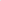 2) poświadczoną za zgodność z oryginałem odpowiednio przez Wykonawcę lub Podwykonawcę kopię umowy/umów o pracę osób wykonujących w trakcie realizacji zamówienia czynności, których dotyczy ww. oświadczenie Wykonawcy lub Podwykonawcy.Dokumenty, o jakich mowa w ust. 4 powinny zawierać dane osobowe niezbędne do weryfikacji zatrudnienia na podstawie umowy o pracę, w szczególności imię i nazwisko zatrudnionego pracownika, datę zawarcia umowy o pracę, rodzaj umowy o pracę i zakres obowiązków pracownika.Z tytułu niespełnienia przez Wykonawcę lub Podwykonawcę wymogu zatrudnienia na podstawie umowy o pracę osób wykonujących wskazane w ust. 1 czynności Zamawiający przewiduje sankcję w postaci obowiązku zapłaty przez Wykonawcę kary umownej w wysokości 300 zł za każdy tego typu przypadek.§ 6Zmiany umowy1. Dopuszczalne zmiany postanowień zawartej umowy oraz określenie warunków tych zmian:1) Strony przewidują możliwość istotnych zmian umowy w stosunku do treści oferty w przypadku, gdy:nastąpi obniżenie ceny;nastąpi zmiana stawki podatku VAT - Zamawiający dopuszcza możliwość wzrostu cen jednostkowych brutto w przypadku zmiany stawki podatku od towarów i usług VAT. Zmiana cen brutto związana ze zmianą stawki podatku VAT może nastąpić najwcześniej z dniem wejścia w życie aktu prawnego wprowadzającego zmianę stawki podatku VAT, z uwzględnieniem obowiązujących regulacji;nastąpi zmiana wysokości minimalnego wynagrodzenia za pracę albo wysokości minimalnej stawki godzinowej, ustalonych na podstawie przepisów ustawy z dnia 10 października 2002 r. o minimalnym wynagrodzeniu za pracę Zamawiający dopuszcza możliwość wzrostu cen jednostkowych netto, wraz z konsekwencjami rachunkowymi, w przypadku zmiany wysokości minimalnego wynagrodzenia za pracę ustalonego na podstawie art. 2 ust. 3-5 ustawy z dnia 10 października 2002 r. o minimalnym wynagrodzeniu za pracę. Zmiana związana ze zmianą wysokości minimalnego wynagrodzenia za pracę może nastąpić nie wcześniej niż z dniem wejścia w życie aktu prawnego wprowadzającego zmianę wysokości wynagrodzenia minimalnego za pracę. Podstawą do dokonania zmiany w opisanym wyżej zakresie będzie pisemny wniosek Wykonawcy złożony Zamawiającemu, zawierający dokładny opis proponowanej zmiany, uzasadnienie wniosku wynikające z regulacji art. 436 pkt 4 uPzp oraz wykazanie wpływu proponowanej zmiany na koszty wykonania zamówienia przez Wykonawcę. Zamawiający uprawniony będzie do żądania od Wykonawcy wyjaśnień i dowodów na okoliczności zawarte przez niego we wniosku o zmianę (zdanie poprzedzające) w celu jednoznacznego rozstrzygnięcia spełnienia przesłanek opisanych w art. 436 pkt 4 uPzp;nastąpi zmiana zasad podlegania ubezpieczeniom społecznym lub ubezpieczeniu zdrowotnemu lub wysokości stawki składki na ubezpieczenia społeczne lub zdrowotne - Zamawiający dopuszcza możliwość wzrostu cen jednostkowych netto, wraz z konsekwencjami rachunkowymi, w przypadku zmiany zasad podlegania ubezpieczeniom społecznym lub ubezpieczeniu zdrowotnemu lub wysokości stawki składki na ubezpieczenia społeczne lub zdrowotne. Zmiana związana ze zmianą zasad podlegania ubezpieczeniom społecznym lub ubezpieczeniu zdrowotnemu lub wysokości stawki składki na ubezpieczenia społeczne lub zdrowotne może nastąpić nie wcześniej niż z dniem wejścia w życie aktu prawnego wprowadzającego zmianę zasad podlegania ubezpieczeniom społecznym lub ubezpieczeniu zdrowotnemu lub wysokości stawki składki na ubezpieczenia społeczne lub zdrowotne. Podstawą do dokonania zmiany w opisanym wyżej zakresie będzie pisemny wniosek Wykonawcy złożony Zamawiającemu, zawierający dokładny opis proponowanej zmiany, uzasadnienie wniosku wynikające z regulacji art. 436 pkt 4 uPzp oraz wykazanie wpływu proponowanej zmiany na koszty wykonania zamówienia przez Wykonawcę. Zamawiający uprawniony będzie do żądania od Wykonawcy wyjaśnień i dowodów na okoliczności zawarte przez niego we wniosku o zmianę (zdanie poprzedzające) w celu jednoznacznego rozstrzygnięcia spełnienia przesłanek opisanych w art. 436 pkt 4 uPzp;nastąpi zmiana zasad gromadzenia i wysokości wpłat do pracowniczych planów kapitałowych, o których mowa w ustawie z dnia 4 października 2018 r. o pracowniczych planach kapitałowych Zamawiający dopuszcza możliwość wzrostu cen jednostkowych netto, wraz z konsekwencjami rachunkowymi, w przypadku zmiany zasad gromadzenia i wysokości wpłat do pracowniczych planów kapitałowych, o których mowa w ustawie z dnia 4 października 2018 r. o pracowniczych planach kapitałowych. Zmiana związana ze zmianą gromadzenia i wysokości wpłat do pracowniczych planów kapitałowych może nastąpić nie wcześniej niż z dniem wejścia w życie aktu prawnego wprowadzającego tę zmianę. Podstawą do dokonania zmiany w opisanym wyżej zakresie będzie pisemny wniosek Wykonawcy złożony Zamawiającemu, zawierający dokładny opis proponowanej zmiany, uzasadnienie wniosku wynikające z regulacji art. 436 pkt 4 uPzp oraz wykazanie wpływu proponowanej zmiany na koszty wykonania zamówienia przez Wykonawcę. Zamawiający uprawniony będzie do żądania od Wykonawcy wyjaśnień i dowodów na okoliczności zawarte przez niego we wniosku o zmianę (zdanie poprzedzające) w celu jednoznacznego rozstrzygnięcia spełnienia przesłanek opisanych w art. 436 pkt 4 uPzp;nastąpią zmiany osób wskazanych przez strony do realizacji umowy;nastąpi zmiana numeru katalogowego nie powodująca zmiany przedmiotu umowy;zaistnieje potrzeba lub konieczność zmiany treści umowy w związku z wymogami wynikającymi z rozporządzenia Parlamentu Europejskiego i Rady (UE) 2016/679 z dnia 27 kwietnia 2016 r. w sprawie ochrony osób fizycznych w związku z przetwarzaniem danych osobowych i w sprawie swobodnego przepływu takich danych oraz uchylenia dyrektywy 95/46/WE (ogólne rozporządzenie o ochronie danych) (Dz. Urz. UE L 119 z 04.05.2016, str. 1) (dalej jako: „RODO”);zmiana terminu wykonania umowy będącego następstwem okoliczności niezależnych od stron i niemożliwych do przewidzenia (siła wyższa), które uniemożliwiają lub w istotnym stopniu utrudniają realiację umowy. Zmiana terminu powinna być propocjonalna do opóźnień spowodowanych przez siłę wyższą, lecz nie powinna podować przedłużenai realizacji dostawy o więcej niż 6 miesięcy;nastąpi konieczność przedłużenia terminu realizacji umowy z przyczyn niezależnych od Wykonawcy, a spowodowaną wystąpieniem okoliczności związanych z epidemią Covid-19 lub wojny spowodowanej agresją militarną Rosji wobec Ukrainy, czego strony nie były w stanie przewidzieć na etapie zawierania umowy, co Wykonawca powinien wykazać Zamawiającemu; Zmiana terminu powinna być propocjonalna do opóźnień spowodowanych przez siłę wyższą, lecz nie powinna podować przedłużenai realizacji dostawy o więcej niż 6 miesięcy;2.	Dodatkowo dopuszczalne są zmiany treści umowy w przypadku, gdy:zmiany terminu wykonania umowy będącego następstwem okoliczności niezależnych od stron i niemożliwych do przewidzenia (siła wyższa), które uniemożliwiają lub w istotnym stopniu utrudniają realizację umowy. Zmiana terminu powinna być proporcjonalna do opóźnień spowodowanych przez siłę wyższą. 3.Dopuszczalne są również zmiany umowy bez przeprowadzenia nowego postępowania o udzielenie zamówienia, których łączna wartość jest mniejsza niż progi unijne oraz jest niższa niż 10% wartości pierwotnej umowy, a zmiany te nie powodują zmiany ogólnego charakteru umowy.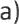 4. Poza okolicznościami wskazanymi powyżej zakazuje się między innymi następujących zmian niniejszej umowy, jeżeli zmiana ta:wprowadza warunki, które gdyby zostały zastosowane w postępowaniu o udzielenie zamówienia, to wzięliby w nim udział lub mogliby wziąć udział inni wykonawcy lub przyjęte zostałyby oferty innej treści;narusza równowagę ekonomiczną stron umowy na korzyść wykonawcy, w sposób nieprzewidziany w pierwotnej umowie;w sposób znaczny rozszerza albo zmniejsza zakres świadczeń i zobowiązań wynikający z umowy;polega na zastąpieniu wykonawcy, któremu zamawiający udzielił zamówienia, nowym wykonawcą w przypadkach innych, niż wskazane w art. 455 ust. 1 pkt 2 uPzp.Wykonawca powinien wykazać Zamawiającemu okoliczności uzasadniające dokonanie zmiany umowy. Zamawiający ma w tym zakresie prawo żądania przedłożenia przez Wykonawcę odpowiednich wyjaśnień, oświadczeń lub innych dokumentów które pozwolą Zamawiającemu ocenić zasadność zmiany umowy.Wniosek o dokonanie zmiany umowy należy przedłożyć na piśmie, a okoliczności mogące stanowić podstawę zmiany umowy powinny być uzasadnione i udokumentowane przez Wykonawcę. Zamawiający może żądać dodatkowych wyjaśnień i dokumentów w terminie przez niego wyznaczonym.§ 7                                                                           Siła WyższaStrony umowy zgodnie postanawiają, że nie są odpowiedzialne za skutki wynikające z działania siły wyższej, w szczególności pożaru, powodzi, ataku terrorystycznego, klęsk żywiołowych, zagrożeń epidemiologicznych, a także innych zdarzeń, na które strony nie mają żadnego wpływu i których nie mogły uniknąć bądź przewidzieć w chwili podpisania umowy (siła wyższa).Strona umowy, u której wyniknęły istotne utrudnienia w wykonaniu umowy lub niemożność wykonywania umowy wskutek działania siły wyższej, jest obowiązana do bezzwłocznego poinformowania drugiej strony o wystąpieniu i ustaniu działania siły wyższej. Zawiadomienie to określa rodzaj zdarzenia, jego skutki na wypełnianie zobowiązań wynikających z Umowy, zakres asortymentu, którego dotyczy, i środki przedsięwzięte, aby te konsekwencje złagodzić.Strona, która dokonała zawiadomienia o zaistnieniu działania siły wyższej, jest zobowiązana do kontynuowania wykonywania swoich zobowiązań wynikających z Umowy, w takim zakresie, w jakim jest to możliwe, jak również jest zobowiązana do podjęcia wszelkich działań zmierzających do wykonania przedmiotu umowy, a których nie wstrzymuje działanie siły wyższej.Strona, której dotknęły skutki siły wyższej na wezwanie drugiej Strony jest zobowiązana do niezwłocznego przedstawienia informacji, wyjaśnień lub dokumentów potwierdzających zaistnienie siły wyższej. Brak należytego wykonania niniejszego obowiązku uprawnia drugą stronę do uznania, że do zaistnienia Siły Wyższej nie doszło.Obowiązki, których Strona nie jest w stanie wykonać na skutek działania siły wyższej, na czas działania sity wyższej ulegają zawieszeniu, tzn. w czasie działania siły wyższej ww. obowiązki nie są wykonywane, a terminy ich wykonania ulegają przedłużeniu o okres działania siły wyższej.W przypadku, gdy utrudnienia w wykonaniu umowy na skutek działania siły wyższej utrzymują się dłużej niż trzy miesiące od czasu stwierdzenia wystąpienia siły wyższej, każda ze stron może rozwiązać umowę ze skutkiem natychmiastowym w części objętej działaniem siły wyższej. Rozwiązanie umowy ze skutkiem natychmiastowym następuje w formie pisemnej pod rygorem nieważności.§ 10Postanowienia końcoweWszelkie zmiany umowy wymagają dla swej ważności formy pisemnej pod rygorem nieważności.W sprawach nieuregulowanych umową mają zastosowanie obowiązujące przepisy prawa, w szczególności przepisy kodeksu cywilnego, ustawy Prawo zamówień publicznych oraz ustawy o radcach prawnych.Strony postanawiają, iż właściwymi do rozstrzygania sporów wynikłych na podstawie niniejszej umowy są sądy powszechne właściwe miejscowo dla siedziby Zamawiającego.Umowę sporządzono w 2 jednobrzmiących egzemplarzach, po jednym dla każdej ze stron.	WYKONAWCA	ZAMAWIAJĄCY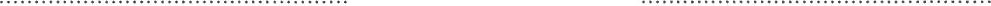 	(pieczęć nagłówkowa)	(pieczęć nagłówkowa)(nazwa i adres Wykonawcy)(pieczęć Zamawiałqcego)Załącznik nr 4 do SWZ DZP/100/2023Zamawiający:Wojewódzki Szpital Specjalistyczny im. błogosławionego księdza Jerzego Popiełuszki we Włocławku                                  ul. Wieniecka 49,                                                                   87 — 800 Włocławek (pełna nazwa, adres)Oświadczenia wykonawcy/wykonawcv wspólnie ubiegającego sie o udzielenie zamówienia potwierdzaiące brak podstaw wykluczenia wykonawcy z udziału w postepowaniu na etapie składania podmiotowych środków dowodowychNa potrzeby postępowania o udzielenie zamówienia publicznego pn. Obsługa prawna Wojewódzkiego SzpitalaSpecjalistycznego im. błogosławionego księdza Jerzego Popiełuszki we Włocławku, znak postępowania: DZP/100/2023 prowadzonego przez Wojewódzki Szpital Specjalistyczny im. błogosławionego księdza Jerzego Popiełuszki we Włocławku ul. Wieniecka 49, 87 — 800 Włocławek, oświadczam, co następuje:Oświadczam, o aktualności informacji zawartych w oświadczeniu, o którym mowa w art. 125 ust. 1 ustawy (oświadczenie składane zgodnie ze wzorem stanowiącym załącznik nr 4 do SWZ), w zakresie podstaw wykluczenia z postępowania, o których mowa w: - art. 108 ust. 1 pkt. 1 albo 2, - art. 108 ust. 1 pkt 3 uPzp, -  art. 108 ust. 1 pkt 4 uPzp, dotyczących orzeczenia zakazu ubiegania się o zamówienie publiczne tytułem środka zapobiegawczego, -  art. 108 ust. 1 pkt 5 uPzp, dotyczących zawarcia z innymi wykonawcami porozumienia mające na celu zakłócenie konkurencji, -  art. 108 ust. 1 pkt 6 uPzp, - art. 109 ust. 1 pkt 5 uPzp, - art. 109 ust. 1 pkt 6 uPzp, - art. 109 ust. 1 pkt. 7 uPzp, - art. 109 ust. 1 pkt. 8 uPzp,- art. 109 ust. 1 pkt. 10 uPzp, - art. 7 ust. 1 u.sz.r.z.p.w.a.u.s.o.b.n.Oświadczenie musi być opatrzone przez osobę lub osoby uprawnione do reprezentowania wykonawcy, kwalifikowanym podpisem elektronicznym / podpisem profilu zaufanego/e-podpis osobisty i przekazany Zamawiającemu wraz z dokumentem(-ami) potwierdzającymi prawo do reprezentacji Wykonawcy przez osobę podpisującą ofertę.Załącznik Nr 5 do SWZDZP /100/ 2023(dane Wykonawcy)Oświadczenie Wykonawcy o przynależności albo braku przynależności do tei samei grupy kapitałowejZgodnie z dyspozycją zawartą w art. art. 108 ust. 1 pkt 5 i 6 ustawy z dnia 11 września 2019r. Prawo Zamówień Publicznych (t.j.Dz.U.2023.1605) w związku ze złożoną ofertą w postępowaniu o udzielenie zamówienia publicznego prowadzonego w trybie podstawowym bez możliwości prowadzenia negocjacji na podstawie art. 275 pkt. 1 uPzp pn. Obsługa prawna Wojewódzkiego Szpitala Specjalistycznego im. błogosławionego księdza Jerzego Popiełuszki we Włocławku, znak postępowania: DZP/100/2023 oświadczam, że reprezentowany przeze mnie Wykonawca:1 . nie należy do grupy kapitałowej, w rozumieniu ustawy z dnia 16 lutego 2007 r. o ochronie konkurencji i konsumentów (Dz. U. z 2020 r. poz. 1076 i 1086), z innym wykonawcą, który złożył odrębną ofertę, ofertę częściową. *2. należy do grupy kapitałowej, w rozumieniu ustawy z dnia 16 lutego 2007 r. o ochronie konkurencji i konsumentów (Dz. U. z 2020 r. poz. 1076 i 1086), z innym wykonawcą, który złożył odrębną ofertę, ofertę częściową. Wykonawcy, niżej wymienieni, należący do tej samej grupy kapitałowej złożyli odrębne oferty. *W związku z tym iż należę do grupy kapitałowej, a wykonawcy, którzy należą do tej samej grupy kapitałowej, w rozumieniu ustawy z dnia 16 lutego 2007 r. o ochronie konkurencji i konsumentów (Dz. U. z 2020 r. poz. 1076 i 1086), złożyli odrębne oferty wykazuję poniżej i przesyłam dokumenty lub informacje potwierdzające przygotowanie oferty, oferty częściowej niezależnie od innego wykonawcy należącego do tej samej grupy kapitałowej: **W przypadku Wykonawców wspólnie ubiegających się o udzielenie zamówienia niniejszą informację składa każdy z Wykonawców.(miejscowość i data)* niepotrzebne skreślić. Jeżeli Wykonawca nie dokona skreślenia Zamawiający uzna, iż Wykonawca nie należy do grupy kapitałowej.** Wykonawca, który należy do grupy kapitałowej z wykonawcami, którzy złożyli odrębne oferty w celu uniknięcia wykluczenia powinien przekazać dokumenty lub informacje potwierdzające przygotowanie oferty, oferty częściowej niezależnie od innego wykonawcy należącego do tej samej grupy kapitałowej;UWAGA:Oświadczenie musi być opatrzone przez osobę lub osoby uprawnione do reprezentowania wykonawcy, kwalifikowanym podpisem elektronicznym / podpisem profilu zaufanego/e-podpis osobisty i przekazany Zamawiającemu wraz z dokumentem(-ami) potwierdzającymi prawo do reprezentacji Wykonawcy przez osobę podpisującą ofertZałącznik Nr 6 do SWZ DZP/100/2023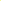 UMOWA POWIERZENIA PRZETWARZANIA DANYCH OSOBOWYCHzawarta w dniu .............. .....2023 r. pomiędzy:Wojewódzkim Szpitalem Specjalistycznym im. błogosławionego księdza Jerzego Popiełuszki we Włocławku, ul. Wieniecka 49, 87-800 Włocławek, wpisanym do rejestru stowarzyszeń, innych organizacji społecznych i zawodowych, fundacji oraz samodzielnych publicznych zakładów opieki zdrowotnej prowadzonego przez Sąd Rejonowy w Toruniu VII Wydział Gospodarczy Krajowego Rejestru Sądowego pod nr KRS: 0000457089, NIP: 888 31 17 873, REGON: 341411727, reprezentowanym przez ................................. — Dyrektora, zwanym dalej zwanym dalej Administratorem bądź ADO,a……………………………………………………………..………………NIP:  KRS:działającym osobiście/ za którego działa .	, zwanym/ą dalej Przetwarzającym, łącznie jako Strony, o następującej treści.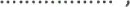 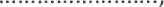  1 Postanowienia Ogólne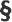 Strony oświadczają, że łączy ich umowa z dn. NR_UMOWY DATA_UMOWY w przedmiocie („umowa podstawowa") i w związku z wykonywaniem tej umowy Administrator powierza Przetwarzającemu przetwarzanie danych osobowych określonych w niniejszej umowie oraz umowie podstawowej.Strony oświadczają, że znane są im normy prawne i ciążące na nich obowiązki wynikające z Rozporządzenia Parlamentu Europejskiego i Rady (UE) 2016/679 z 27.04.2016 r. w sprawie ochrony osób fizycznych w związku z przetwarzaniem danych osobowych i w sprawie swobodnego przepływu takich danych oraz uchylenia dyrektywy 95/46/WE (ogólne rozporządzenie o ochronie danych) (Dz.Urz. UE L 119) (RODO).Administrator jest administratorem danych osobowych powierzonych niniejszą umową i umową podstawową.Administrator obowiązany jest w szczególności do współdziałania z Przetwarzającym w celu realizacji niniejszej umowy oraz starannego udzielania poleceń w zakresie przetwarzania przez Przetwarzającego danych osobowych mu powierzonych.  2 PrzetwarzanieI. Przedmiotem przetwarzania będą dane osobowe wynikające z niniejszej umowy oraz umowy podstawowej.Powierzone dane osobowe będą przetwarzane przez czas trwania umowy podstawowej.Charakter i cel przetwarzania danych osobowych wynika z umowy podstawowej, tj.:charakter— wykonawca świadczący usługi prawnecel — wsparcie prawne i obsług prawna ADOPrzetwarzanie będzie obejmować następujące rodzaje danych osobowych:Dane zwykłe, dane wrażliwePrzetwarzanie będzie dotyczyć następującej kategorii osób:Pacjenci, kontrahenci, pracownicy, współpracownicy, podmioty dochodzące roszczeń od Wojewódzkiego Szpitala Specjalistycznego we Włocławku3 PodpowierzeniePodpowierzenie oznacza powierzenie w drodze pisemnej umowy przez Przetwarzającego innej osobie lub podmiotowi (dalszy przetwarzający) konkretnych operacji przetwarzania danych osobowych, o ile Przetwarzający dysponuje pisemną ogólną albo pisemną szczegółową zgodą Administratora.Zmiana dalszych przetwarzających wymaga pisemnego aneksu do niniejszej umowy. Administrator przy tym ma prawo wyrażenia sprzeciwu co do proponowanej przez Przetwarzającego zmiany. Do momentu zaakceptowania przez Administratora zmiany na tej liście (zawarcia aneksu), Przetwarzający nie jest uprawniony do podpowierzania danych osobowych.Przetwarzający ma obowiązek zobowiązać dalszego przetwarzającego do realizacji wszystkich obowiązków Przetwarzającego wynikających z niniejszej umowy. Dotyczy to w szczególności obowiązków wskazanych w S 4.Przetwarzający obowiązany jest zapewnić, by dalszy przetwarzający zobowiązał się wobec Administratora do realizacji ust. 4 poprzez, obok zawarcia umowy podpowierzenia, złożenie stosownego pisemnego oświadczenia.W przypadku, gdy dalszy przetwarzający nie wywiąże się z obowiązków wskazanych w ust. 4, za jego zachowanie odpowiada w pełni wobec Administratora Przetwarzający.Strony nie dopuszczają możliwości podpowierzenia wszystkich danych osobowych wynikających z niniejszej umowy. 4 Obowiązki PrzetwarzającegoPrzetwarzający obowiązany jest do:przetwarzania powierzonych danych osobowych wyłącznie w celu i zakresie określonym w niniejszej umowie oraz umowie podstawowej,przetwarzania powierzonych danych osobowych wyłącznie na udokumentowane polecenie Administratora, co obejmuje także drogę elektroniczną,nie przekazywania powierzonych danych osobowych do państwa trzeciego lub organizacji międzynarodowej (tj. poza Europejski Obszar Gospodarczy — EOG),uzyskać uprzednią pisemną zgodę Administratora na przekazywanie powierzonych danych osobowych poza obszar EOG,uzyskania od osób, które dane osobowe przetwarza zobowiązania do zachowania tajemnicy lub upewnienia się, że osoby te podlegają odpowiedniemu ustawowemu obowiązkowi zachowania tajemnicy,zachowania wymogów bezpieczeństwa przetwarzania danych osobowych określonych w art. 32 RODO oraz mocą niniejszej umowy i umowy podstawowej, a także mocą Polityki Ochrony Danych Osobowych obowiązującej u Administratora,przestrzegania warunków korzystania z usług dalszego przetwarzającego,pomagania Administratorowi odpowiadania na żądania osoby, której dane dotyczą w zakresie jej praw określonych w rozdziale III RODO,pomagania Administratorowi z wywiązywania się z obowiązków określonych w art. 32 — 36 RODO,w przypadku zakończenia przetwarzania powierzonych danych osobowych, w zależności od decyzji Administratora, usunięcia lub zwrócenia mu wszelkich danych osobowych i usunięcia wszelkich ich kopii. Usunięcie lub zwrot winien być stwierdzony pisemnych protokołem, a brak jego sporządzenia obciąża Przetwarzającego,udostępnienia Administratorowi wszelkich informacji niezbędnych do wykazania spełnienia obowiązków wynikających z niniejszej umowy, umowy podstawowej oraz RODO,umożliwienia Administratorowi lub upoważnionemu przez niego audytorowi przeprowadzenia audytów lub inspekcji w zakresie ochrony powierzonych danych osobowych. Audyt lub inspekcja obejmuje przede wszystkim prawo wstępu do pomieszczeń Przetwarzającego oraz wglądu w dokumentację związaną z ochroną danych osobowych,wspomagania w czasie audytu lub inspekcji osoby przeprowadzającej te czynności,niezwłocznego informowania Administratora, jeżeli jego zdaniem wydane mu w czasie audytu lub inspekcji polecenie stanowi naruszenie RODO lub innych przepisów powszechnie obowiązujących w zakresie ochrony danych osobowych,niezwłocznego informowania Administratora o każdym przypadku, niezależnie od źródła, naruszenia lub możliwości naruszenia niniejszej umowy lub RODO, bądź innych przepisów powszechnie obowiązujących w zakresie ochrony danych osobowych,współpracy z organem nadzoru w zakresie ochrony danych osobowych,stosowania środków i zabezpieczeń mających na celu bezpieczeństwo i zachowanie prywatności powierzonych danych osobowych, w tym m. in. zważając na obowiązki z art. 25 ust. 1 RODO,ograniczenia dostępu do powierzonych danych osobowych wyłącznie do osób, które są do tego upoważnione i ich udział jest niezbędny w procesie przetwarzania,odsunięcia od operacji przetwarzania powierzonych danych osobowych osoby nie dającej rękojmi ochrony danych osobowych, niezależnie od przyczyny,prowadzenia rejestru kategorii czynności przetwarzania powierzonych danych osobowych zgodnie z art. 30 ust. 2 RODO,poinformowania i uzyskania uprzedniej pisemnej zgody Administratora do wykorzystywania powierzonych danych osobowych w ich profilowaniu, z tymże co do zasady Administrator nie wyraża na to zgody,szkolenia osób upoważnionych do przetwarzania danych osobowych w przedmiocie ich ochrony.Przetwarzający oświadcza, że posiada wystarczające środki techniczne i organizacyjne, aby przetwarzanie powierzonych danych osobowych odpowiadało w szczególności RODO i chroniło prawa osób, których te dane dotyczą.5 Bezpieczeństwo Danych OsobowychPrzetwarzający oświadcza, że przeprowadził ogólna ocenę ryzyka w myśl art. 32 RODO w stosunku do powierzonych danych osobowych.Strony wskazują na następujące środki bezpieczeństwa danych osobowych stosowane przez Przetwarzającego:Stosowanie się do zaleceń polityki bezpieczeństwa Wojewódzkiego Szpitala Specjalistycznego we Włocławku.Stosowanie się do zasad przetwarzania danych wynikających z przepisów prawaW miarę potrzeby Przetwarzający obowiązany jest wykazać, w tym dokumentami, zastosowanie odpowiednich środków technicznych oraz organizacyjnych zapewniających bezpieczeństwo danych osobowych. 6 Naruszenie Ochrony Danych OsobowychPrzetwarzający obowiązany jest niezwłocznie zawiadomić Administratora, w tym drogą elektroniczną, o każdym podejrzeniu naruszenia ochrony danych osobowych powierzonych mu mocą niniejszej umowy. Zgłoszenie to powinno nastąpić nie później niż w terminie 12 godzin od pierwszego spostrzeżenia.Administrator w przypadku, o którym stanowi ust. 1, uprawniony jest do uczestniczenia w czynnościach wyjaśniających oraz dalszych związanych z danym zgłoszeniem.Przetwarzający obowiązany jest niezwłocznie po zakończeniu czynności wyjaśniających zawiadomić Administratora, w tym drogą elektroniczną, o wynikach wyjaśnień, a w szczególności o stwierdzonym naruszeniu ochrony danych osobowych.Jako że Administrator w przypadku stwierdzenia naruszenia ochrony danych osobowych obowiązany jest dokonać dalszego zgłoszenia do organu nadzoru, to Przetwarzający w zawiadomieniu, o którym stanowi ust. 3, winien także przekazać Administratorowi wszelką niezbędną dokumentację o stwierdzonym naruszeniu 7 Czas Obowiązywania UmowyUmowa zostaje zawarta na czas trwania umowy podstawowej.Administrator uprawniony jest do rozwiązania niniejszej umowy ze skutkiem natychmiastowym (bez okresu wypowiedzenia) w przypadku naruszenia jakiegokolwiek obowiązku z S 4 choćby jednokrotnie. Oświadczenie o rozwiązaniu umowy winno mieć formę pisemną.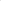 W przypadku, o którym stanowi S 4 ust. 1.10, w razie braku decyzji Administratora, w terminie nie dłuższym niż 180 dni od zakończenia trwania niniejszej umowy, Przetwarzający obowiązany jest usunąć wszelkie powierzone dane osobowe. Usunięcie to Przetwarzający obowiązany jest udokumentować pisemnym protokołem przekazanym Administratorowi, również drogą elektroniczną. Brak sporządzenia protokołu obciąża Przetwarzającego. 8 Postanowienia Końcowe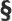 I. Strony oświadczają, że znają przesłanki odpowiedzialności zawarte w szczególności w art. 82 RODO.Strony oświadczają, że adresami poczty elektronicznej do kontaktu oraz realizacji niniejszej umowy są:Administrator: iodo@szpital.wloclawek.plPrzetwarzający:.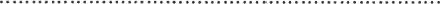 W przypadku sprzeczności pomiędzy postanowieniem/ami niniejszej umowy a umowy podstawowej, pierwszeństwo ma postanowienie niniejszej umowy.Umowa podlega prawu polskiemu oraz RODO.Wszelkie spory powstałe na tle niniejszej umowy Strony obowiązują się rozstrzygać polubownie z poszanowaniem postanowień RODO oraz innych przepisów powszechnie obowiązujących. Sądem właściwym do rozstrzygnięcia sporów jest polski sąd, przy czym strony poddają wszelkie spory sądowi położonemu we Włocławku.Niniejsza umowa uchyla dotychczasową umowę o powierzenie danych osobowych (albo stosowną klauzulę w innej umowie) zawartą pomiędzy Stronami.Umowa została sporządzona w dwóch jednobrzmiących egzemplarzach, po jednym dla każdej ze Stron.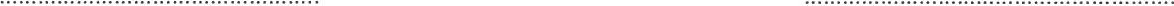 	Przetwarzający	AdministratorZałącznik nr 7 do SWZ – w celu potwierdzenia spełnienia warunków udziału w postępowaniu Zamawiający: Wojewódzki Szpital Specjalistyczny im. błogosławionego księdza Jerzego Popiełuszki we Włocławku ul. Wieniecka 49, 87 — 800 Włocławek……………………………………………………………………( Nazwa Wykonawcy/Wykonawcy Wspólnych ) Składając ofertę w postępowaniu o udzielenie zamówienia publicznego pn.,, Obsługa prawna Wojewódzkiego Szpitala Specjalistycznegoim. błogosławionego księdza Jerzego Popiełuszki we Włocławku  Znak postepowania: DZP/100/2023 oświadczam, że reprezentowana przeze mnie /przez nas * firma zrealizowała następujące usługi:1Dotyczy warunku udziału w postępowaniu odnoszącego się do wykazania przez wykonawcę, że w okresie ostatnich 5 lat wykonał, a w przypadku świadczeń powtarzających się lub ciągłych również wykonywanych, w okresie ostatnich 5 lat, a jeżeli okres prowadzenia działalności jest krótszy — w tym okresie, zrealizował w sposób należyty co najmniej jedną umowę, której okres obowiązywania wynosił co najmniej 4 lata i wartość zrealizowana umowy jest nie mniejsza niż 900.000,00 zł brutto obejmującą kompleksową obsługę prawną szpitala publicznego finansowanego ze środków publicznych posiadającego co najmniej 400 łóżek;Do wykazu Wykonawca zobowiązany jest załączyć dowody dotyczące wymienionych w wykazie usług określając czy roboty te zostały wykonane w sposób należyty.  Uwaga : Niniejszy dokument należy przekazać w postaci elektronicznej opatrzonej kwalifikowanym podpisem elektronicznym, podpisem zaufanym lub podpisem osobistym. ……………………………, dnia. ( miejscowość) Załącznik nr 8a do SWZ – wykaz osób w celu uzyskania punktów w ramach kryterium oceny ofertZamawiający: Wojewódzki Szpital Specjalistyczny im. błogosławionego księdza Jerzego Popiełuszki we Włocławku ul. Wieniecka 49, 87 — 800 Włocławek……………………………………………………………………( Nazwa Wykonawcy/Wykonawcy Wspólnych ) Składając ofertę w postępowaniu o udzielenie zamówienia publicznego pn.,, Obsługa prawna Wojewódzkiego Szpitala Specjalistycznegoim. błogosławionego księdza Jerzego Popiełuszki we Włocławku  Znak postepowania: DZP/100/2023 oświadczam, że do realizacji niniejszego zamówienia skieruję następujące osoby:Wykaz osób Należy wpisać podstawę dysponowania osobą np. umowa o pracę, umowa cywilno-prawna, zobowiązanie do współpracy, zobowiązanie innych podmiotów do oddania osoby do dyspozycji Wykonawcy. Do wykazu Wykonawca zobowiązany jest załączyć dokument potwierdzający wyżej wskazane doświadczenie wystawiony przez szpital publiczny w stosunku do osób realizujących zamówienie, które zostały wpisane do powyższego wykazu. Uwaga : Niniejszy dokument należy przekazać w postaci elektronicznej opatrzonej kwalifikowanym podpisem elektronicznym, podpisem zaufanym lub podpisem osobistym. ……………………………, dnia. ( miejscowość) Załącznik nr 8b do SWZ – wykaz osób w celu potwierdzenia spełnienia warunku udziału w postępowaniuZamawiający: Wojewódzki Szpital Specjalistyczny im. błogosławionego księdza Jerzego Popiełuszki we Włocławku ul. Wieniecka 49, 87 — 800 Włocławek……………………………………………………………………( Nazwa Wykonawcy/Wykonawcy Wspólnych ) Składając ofertę w postępowaniu o udzielenie zamówienia publicznego pn.,, Obsługa prawna Wojewódzkiego Szpitala Specjalistycznegoim. błogosławionego księdza Jerzego Popiełuszki we Włocławku  Znak postepowania: DZP/100/2023 oświadczam, że do realizacji niniejszego zamówienia skieruję następujące osoby:Wykaz osób Należy wpisać podstawę dysponowania osobą np. umowa o pracę, umowa cywilno-prawna, zobowiązanie do współpracy, zobowiązanie innych podmiotów do oddania osoby do dyspozycji Wykonawcy. Uwaga : Niniejszy dokument należy przekazać w postaci elektronicznej opatrzonej kwalifikowanym podpisem elektronicznym, podpisem zaufanym lub podpisem osobistym. ……………………………, dnia. ( miejscowość) L.p.KRYTERIUM OCENY OFERTWAGA KRYTERIUM1.Cena40%2.Liczba osób skierowanych do realizacji zamówienia20%3.Doświadczenie osób realizujących zamówienie20%l.p.Okres doświadczenia (dodatkowy, wynoszący więcej niż 3 lata)Ilość punktów1.co najmniej 12 miesięcy, lecz nie więcej niż 18 miesięcy10 pkt.2.powyżej 18 miesięcy, lecz nie więcej niż 24 miesiące20 pkt.3.powyżej 24 miesięcy40 pkt.Nazwa podmiotuSiedziba podmiotuLp.Przedmiot wykonanych/wykonywanych usług Wartość brutto usług 1( w przypadku gdy zakres usług jest szerszy, należy podać wyłącznie wartość usług odpowiadających treści warunku udziału w postępowaniu w badanym zakresie )Podmiot na rzecz którego wykonano usługi ( nazwa i adres ) Data wykonania Data wykonania Dowody Informacja uzupełniające Informacja uzupełniające Lp.Przedmiot wykonanych/wykonywanych usług Wartość brutto usług 1( w przypadku gdy zakres usług jest szerszy, należy podać wyłącznie wartość usług odpowiadających treści warunku udziału w postępowaniu w badanym zakresie )Podmiot na rzecz którego wykonano usługi ( nazwa i adres ) Od dd-mm-rrrrDo dd-mm-rrrrDowody Zasoby innego podmiotu Nazwa innego podmiotu 123456789L.pImię i nazwisko Rola w realizacji zamówienia Doświadczenie ( należy wskazać okres doświadczenia punktowany w kryterium oceny ofert oraz nazwę i adres szpitala publicznego finansowanego ze środków publicznych w ramach którego obsługi osoba ta zdobyła punktowane doświadczenia ) Uprawnienia zawodowe, w tym numer wpisu do OIRP albo ORAInformację o podstawie dysponowania osobą * 123456L.pImię i nazwisko Rola w realizacji zamówienia Doświadczenie ( należy wskazać okres doświadczenia wymagany w ramach warunku udziału w postępowaniu oraz nazwę i adres szpitala publicznego finansowanego ze środków publicznych w ramach którego obsługi osoba ta zdobyła punktowane doświadczenie ) Uprawnienia zawodowe, w tym numer wpisu do OIRP albo ORAInformację o podstawie dysponowania osobą * 123456